ΔΙΚΗΓΟΡΙΚΟΣ ΣΥΛΛΟΓΟΣ ΑΘΗΝΩΝΠΡΑΚΤΙΚΟΣ ΟΔΗΓΟΣτουΔικαστικού Αντιπροσώπου στιςΒουλευτικές Εκλογές της7ης Ιουλίου 2019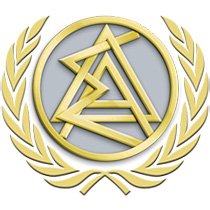 Επιμέλεια ΣύνταξηςΣΠΥΡΟΣ Π. ΛΑΛΑΣΔικηγόρος ΑθηνώνΑΘΗΝΑ, ΙΟΥΝΙΟΣ 2019ΠΡΟΛΟΓΟΣ ΠΡΟΕΔΡΟΥΑγαπητές και Αγαπητοί Συνάδελφοι, Οι πρόσφατες ευρωεκλογές και αυτοδιοικητικές εκλογές  ολοκληρώθηκαν με επιτυχία χάρις και στην ουσιώδη συμβολή του δικηγορικού σώματος, που κυρίως έφερε το βάρος των καθηκόντων δικαστικού αντιπροσώπου και ανταποκρίθηκε με ζήλο και αυταπάρνηση, παρά τις αντιξοότητες και τις πρωτοφανείς -τις τελευταίες δεκαετίες- συνθήκες εκλογικής διαδικασίας. Καρπός της διεκδικητικής προσπάθειας του σώματος ήταν η εξασφάλιση ουσιωδών διευκολύνσεων στο έργο των δικαστικών αντιπροσώπων: συμμετοχή όλων όσων αιτήθηκαν τη συμμετοχή τους, δυνατότητα χρήσης προεκτυπωμένων βιβλίων, αύξηση των  γραμματέων ανάλογα με το φόρτο εργασίας, διευκολύνσεις κατά τη μετάβαση από και προς τα εκλογικά τμήματα, αποζημίωση αυξημένη κατά 30% κατά μέσο όρο ανάλογη της ευθύνης και της δυσκολίας του έργου των δικαστικών αντιπροσώπων. Πρόκειται για κεκτημένα που πρέπει να διαφυλαχθούν σε όλες τις εκλογικές αναμετρήσεις. Ήδη, εξασφαλίστηκε ότι στις επικείμενες εθνικές εκλογές της 7ης Ιουλίου 2019 θα αναρτηθούν στο διαδίκτυο, με ευθύνη του ΥΠΕΣ, έτοιμες φόρμες με τα ονόματα των κομμάτων και των υποψηφίων τους, με την ίδια γραμμογράφηση με  τα βιβλία των εκλογών, ώστε να μπορούν να συμπληρωθούν έγκυρα. Τα προεκτυπωμένα βιβλία, μετά τη σφράγισή τους με τη σφραγίδα της Εφορευτικής Επιτροπής, θα γίνονται υποχρεωτικώς αποδεκτά από τον Έφορο με το πέρας των εκλογών κατά την παράδοση του εκλογικού σάκκου. Για την μετάβαση των δικαστικών αντιπροσώπων εξασφαλίστηκε  α) η δωρεάν διέλευση από τα διόδια του εθνικού οδικού δικτύου από την Πέμπτη 4 Ιουλίου και ώρα 10.00΄πμ έως και τη Δευτέρα 8 Ιουλίου 2019 και ώρα 24.00΄  και  β)  σημαντικές εκπτώσεις ή και δωρεάν μετάβαση κατά περίπτωση με ακτοπλοϊκά μέσα,  μειωμένο ναύλο για αεροπορικές μεταφορές με την Aegean / Ολυμπιακή, ενώ επιδιώκεται η επέκταση των ημερών δωρεάν διέλευσης. Η καταβλητέα αποζημίωση διατηρήθηκε στα ίδια επίπεδα με αυτά των βουλευτικών εκλογών του Ιουνίου του 2012 αυξημένη κατά τι από αυτήν του Ιανουαρίου του 2015 (με σταυροδοσία αμφότερες)  και αυξημένη κατά πολύ από τις εκλογές του Σεπτεμβρίου 2015 (χωρίς σταυροδοσία) ως κάτωθι συνημμένοι πίνακες. Καταβάλλεται ακόμη προσπάθεια να εξασφαλιστεί η ύπαρξη δύο γραμματέων προς υποβοήθηση του έργου των δικαστικών αντιπροσώπων, ιδίως στις μεγάλες εκλογικές περιφέρειες της χώρας, λόγω του διαπιστωμένου πλέον φαινομένου ελλείψεων στις εφορευτικές επιτροπές.Παράλληλα, ο ΔΣΑ συγκρότησε ειδική επιτροπή και διατύπωσε συγκεκριμένες προτάσεις προς το σκοπό ψηφιακού εκσυγχρονισμού της εκλογικής διαδικασίας (π.χ. αντικατάσταση του χρονοβόρου έγχαρτου συστήματος, με ηλεκτρονικό, μέσω καταγραφής και αποστολής των αποτελεσμάτων σε κινητές συσκευές – tablet, που ήδη χρησιμοποιήθηκαν με επιτυχία στις προηγηθείσες ευρωεκλογές και αυτοδιοικητικές εκλογές), δια της αναλήψεως κατάλληλων θεσμικών πρωτοβουλιών, σε επόμενες εκλογικές αναμετρήσεις. Πέραν των θεσμικών ζητημάτων, ο Σύλλογος υποστηρίζει έμπρακτα το έργο των μελών του που καλούνται να ασκήσουν καθήκοντα δικαστικού αντιπροσώπου. Όλη η διαδικασία υποστηρίζεται ηλεκτρονικά με άρτιο τρόπο μέσω του ΟΠΣ της Ολομέλειας (portal.olomeleia.gr), δια του οποίου υποβάλλονται οι αιτήσεις προτίμησης – εξαίρεσης, με ηλεκτρονικό τρόπο.Για την υποστήριξη των συναδέλφων προγραμματίστηκε και πάλι σειρά σεμιναρίων, από τους εκλεκτούς συναδέλφους, Σπύρο Λάλα και Κωνσταντίνο Χριστοδουλιά, τους οποίους ευχαριστούμε  θερμά για την αφιλοκερδή συνδρομή τους και από τη θέση αυτή. Προκειμένου να καταστεί εφικτή η παρακολούθηση από όλους και εξ αποστάσεως θα λειτουργήσει παράλληλα livestreaming στο εναρκτήριο σεμινάριο, στο οποίο θα μετέχουν και εκπρόσωποι της εταιρείας υποστήριξης της εκλογικής διαδικασίας Singular Logic, και στη συνέχεια θα αναρτηθεί, βιντεοσκοπημένο, στον ιστότοπο του ΔΣΑ.  Ο παρών Πρακτικός Οδηγός,  αναμορφωμένος για τις ανάγκες των επικείμενων βουλευτικών εκλογών, αποτελεί πολύτιμο, αναγκαίο βοήθημα για κάθε δικαστικό αντιπρόσωπο, καθώς, με τρόπο εύληπτο και σαφή, αντιμετωπίζει λυσιτελώς τόσο τα νομικά όσο και τα πρακτικά ζητήματα της εκλογικής διαδικασίας. Για την παρούσα πλήρως ενημερωμένη έκδοση θερμές ευχαριστίες οφείλονται στον συντάκτη, Σπύρο Λάλα. Με τη βεβαιότητα ότι όλοι οι δικαστικοί αντιπρόσωποι θα ανταποκριθούν και πάλι στο καθήκον τους, εύχομαι από καρδιάς καλή επιτυχία στο έργο σας !  ΕΙΣΑΓΩΓΗΟι Εθνικές Εκλογές για την Εκλογή Βουλευτών θα διεξαχθούν την Κυριακή, 7 Ιουλίου 2019 (Π.Δ. 56/11.06.2019 ΦΕΚ τ. Α΄ 97/2019).Η νομοθεσία για την Εκλογή Βουλευτών διέπεται από τις διατάξεις του Π.Δ. 26/2012 (Φ.Ε.Κ. τ. Α΄ 57/15.03.2012), με τον τίτλο «Κωδικοποίηση σε ενιαίο κείμενο των διατάξεων της Νομοθεσίας για την Εκλογή Βουλευτών».Το κείμενο των παραπάνω διατάξεων, μαζί με τις σχετική ερμηνευτική εγκύκλιο αρ. 70/26.06.2019 του Υπουργείου Εσωτερικών για τη διενέργεια των Βουλευτικών Εκλογών της 7ης Ιουλίου 2019, περιέχονται στον εκλογικό σάκο κάθε Εκλογικού Τμήματος. Επίσης, το μεν Προεδρικό Διάταγμα 26/2012, υπάρχει στην ιστοσελίδα της Εφημερίδας της Κυβέρνησης, ενώ οι σχετικές Εγκύκλιοι που αφορούν τη διεξαγωγή των Βουλευτικών Εκλογών του 2019 περιέχονται και στην ιστοσελίδα του Υπουργείου Εσωτερικών (www.ypes.gr/ekloges).Στις Βουλευτικές Εκλογές της 07 Ιουλίου 2019  θα αναδειχθούν τριακόσιοι (300) Βουλευτές, από τους οποίους οι διακόσιοι ογδόντα οκτώ (288) στις πενήντα έξι (56) Εκλογικές Περιφέρειες και οι δώδεκα (12) στην Επικράτεια με σταυρό προτίμησης.Η ψηφοφορία διαρκεί από τις  ως τις 19.00΄ το απόγευμα (εκτός αν υπάρξει περίπτωση παράτασης της ψηφοφορίας) (άρθρο 50§1 του Π.Δ. 26/2012)Στις συγκεκριμένες Βουλευτικές Εκλογές, από τη σκοπιά του Δικαστικού Αντιπροσώπου, δεν υπάρχει ουσιαστική διαφοροποίηση από τις αμέσως προηγούμενες Εκλογές για την ανάδειξη Ευρωβουλευτών.Υπενθυμίζεται ότι και στις Βουλευτικές Εκλογές της 7 Ιουλίου 2019 θα λειτουργήσουν Ειδικά Εκλογικά Τμήματα Ετεροδημοτών, στα οποία θα ψηφίσουν κάτοικοι της συγκεκριμένης περιφέρειας τους υποψήφιους διαφορετικής εκλογικής περιφέρειας (της βασικής περιφέρειας), στους εκλογικούς καταλόγους της οποίας είναι εγγεγραμμένοι (άρθρα 95 ώς 97 του Π.Δ. 26/2012).Τα Εκλογικά Τμήματα των ετεροδημοτών διαφοροποιούνται σε «αμιγή», δηλαδή σε εκείνα όπου θα ψηφίζουν εγγεγραμμένοι στους εκλογικούς καταλόγους μόνο μιας συγκεκριμένης βασικής εκλογικής περιφέρειας και σε «μεικτά», όπου θα ψηφίζουν σε μια κάλπη ψηφοφόροι περισσότερων της μιας βασικών εκλογικών περιφερειών, καθένας τους υποψήφιους της δικής του εκλογικής περιφέρειας.Στα «αμιγή» Εκλογικά Τμήματα ετεροδημοτών δεν υφίσταται ουσιώδης διαδικαστική διαφορά από τα υπόλοιπα τμήματα της περιφέρειας, πλην του ότι η εκλογή θα αφορά διαφορετική εκλογική περιφέρεια (άρθρο 96 του Π.Δ. 26/2012).Αντίθετα, στα «μεικτά» Εκλογικά Τμήματα ετεροδημοτών θα γίνει μόνο η καταμέτρηση των κλειστών φακέλων που θα βρεθούν ανά βασική εκλογική περιφέρεια και, στη συνέχεια, ο Δικαστικός Αντιπρόσωπος θα παραδώσει τα δέματα με τα κλειστά ψηφοδέλτια στον Προϊστάμενο του Εφετείου της Εκλογικής Περιφέρειας στην οποία είναι διορισμένος, προκειμένου να παραδοθούν στη Γενική Εφετειακή Εφορευτική Επιτροπή Ετεροδημοτών, που θα προβεί στη διαλογή τους (άρθρο 97 του Π.Δ. 26/2012). Υπενθυμίζεται ότι απαιτείται ένταση προσοχής για την ορθή διαγραφή των ψηφοφόρων από τους Εκλογικό κατάλογο (ώστε αφενός να μην υπάρξει κίνδυνος διπλοψηφίας, αφετέρου να μην αποκλεισθεί από το εκλογικό του δικαίωμα ψηφοφόρος που δεν έχει ψηφίσει). Ο «ΠΡΑΚΤΙΚΟΣ ΟΔΗΓΟΣ», ο οποίος εκδίδεται συνεχώς, από το έτος 1996, προς διευκόλυνση των Δικαστικών Αντιπροσώπων και στην έκδοσή του αυτή, έχει προσαρμοσθεί στην ισχύουσα νομοθεσία για την Εκλογή Βουλευτών και περιλαμβάνει τις εξελίξεις της νομολογίας, κυρίως όσον αφορά τα έγκυρα και άκυρα ψηφοδέλτια.Η ταξινόμηση της ύλης του παραμένει κατά χρονικά στάδια. Στην αρχή κάθε κεφαλαίου προτάσσεται πίνακας κατάταξης εργασιών, ενώ, στο τέλος, ο οδηγός ολοκληρώνεται με παράρτημα υποδειγμάτων.Επισημαίνεται ότι, όσον αφορά το καίριο ζήτημα των άκυρων ψηφοδελτίων, επιχειρήθηκε η συνοπτική και συστηματική καταγραφή της νομολογίας των δικαστηρίων (κυρίως του Α.Ε.Δ. και του ΣτΕ), χωρίς τη διατύπωση προσωπικών απόψεων.Ο Πρακτικός Οδηγός και αυτή τη φορά θα εκδοθεί μόνο ηλεκτρονικά και είναι αναρτημένος στην ιστοσελίδα του Δικηγορικού Συλλόγου Αθηνών (www.dsa.gr). Αθήνα, Ιούνιος 2019Σπύρος Π. ΛάλαςΔικηγόρος ΑθηνώνΑΠΡΟΠΑΡΑΣΚΕΥΑΣΤΙΚΕΣ ΕΡΓΑΣΙΕΣ ΣΤΟΝ ΤΟΠΟ ΔΙΑΜΟΝΗΣ ΤΟΥ ΔΙΚΑΣΤΙΚΟΥ ΑΝΤΙΠΡΟΣΩΠΟΥ1.- ΕΚΔΟΣΗ ΚΑΙ ΠΑΡΑΛΑΒΗ ΔΙΟΡΙΣΤΗΡΙΟΥ ΕΓΓΡΑΦΟΥ2.- ΔΙΑΔΙΚΑΣΙΑ ΕΙΣΠΡΑΞΗΣ ΑΠΟΖΗΜΙΩΣΗΣ3.- ΕΞΑΣΦΑΛΙΣΗ ΣΥΓΚΟΙΝΩΝΙΑΚΟΥ ΜΕΣΟΥ 4.- ΣΥΓΚΕΝΤΡΩΣΗ ΑΠΑΡΑΙΤΗΤΩΝ ΚΑΙ ΧΡΗΣΙΜΩΝ ΕΙΔΩΝ1.- ΕΚΔΟΣΗ ΚΑΙ ΠΑΡΑΛΑΒΗ ΔΙΟΡΙΣΤΗΡΙΟΥ ΕΓΓΡΑΦΟΥΤην ευθύνη των διορισμών των Δικαστικών Αντιπροσώπων στις Βουλευτικές Εκλογές έχει κατά το νόμο το Α1΄ Τμήμα του Αρείου Πάγου (άρθρο 68§1 του Π.Δ. 26/2012), το οποίο προβαίνει σε αυτούς «με κλήρωση, σε δημόσια συνεδρίαση». Στη συνέχεια, εκδίδει τις σχετικές δικαστικές αποφάσεις. Σε εκτέλεση των αποφάσεων αυτών η Εισαγγελία Αρείου Πάγου εκδίδει τα διοριστήρια έγγραφα, τα οποία και επιδίδει στους Δικαστικούς Αντιπροσώπους, μέσω των κατά τόπους Εισαγγελιών Πρωτοδικών, τουλάχιστον πριν από πέντε (5) ημέρες (άρθρο 68§13 του Π.Δ. 26/2012).Στην πράξη ο Δικαστικός Αντιπρόσωπος μεταβαίνει εκουσίως ευθύς μόλις ανακοινωθούν οι διορισμοί στην Εισαγγελία Πρωτοδικών, από όπου παραλαμβάνει αυτοπροσώπως το διοριστήριό του (συντασσόμενης έκθεσης επίδοσης) από τον αρμόδιο (στην Αθήνα κατά εκλογική περιφέρεια) Δικαστικό επιμελητή. Δεν θα πρέπει να αναμένεται επίδοση του διοριστηρίου, καθόσον δυσχεραίνεται ουσιωδώς η διαδικασία (στην πράξη δεν επιδίδονται οι διορισμοί, αλλά διεξάγεται επαναληπτική κλήρωση για τις κενές θέσεις).2.- ΕΙΣΠΡΑΞΗ ΑΠΟΖΗΜΙΩΣΗΣ (ή και ΟΔΟΙΠΟΡΙΚΩΝ ΕΞΟΔΩΝ).Στις συγκεκριμένες Βουλευτικές εκλογές, μετά την κατάργηση του κωλύματος εντοπιότητας (άρθρο 68§12 ΠΔ 26/2012), ο μεγαλύτερος αριθμός των Δικαστικών Αντιπροσώπων προβλέπεται ότι θα διορισθεί στην έδρα του.Επειδή, όμως, οι διοριστέοι ως Δικαστικοί Αντιπρόσωποι των επαρχιών δεν επαρκούν, διορίζονται, συμπληρωματικά, και δικηγόροι από άλλες περιφέρειες.Ανάλογα με τον τόπο διορισμού (εντός ή εκτός έδρας) διαφοροποιούνται ο χρόνος και ο τρόπος καταβολής της αποζημίωσης (αλλά και το ύψος της).Ειδικότερα:α) Διορισμός εκτός της έδρας του Πρωτοδικείου που είναι διορισμένος ο δικηγόρος (ή αντίστοιχα ο ασκούμενος δικηγόρος):Στην περίπτωση αυτή: Ι) απαιτείται έκδοση διατακτικής από τον αρμόδιο Εισαγγελέα Πρωτοδικών τόσο για την αποζημίωση, όσο και για τα οδοιπορικά, ΙΙ) η αποζημίωση (και τα οδοιπορικά) καταβάλλονται πριν από την ανάληψη των καθηκόντων εκ μέρους του Δικαστικού Αντιπροσώπου.Προς τούτο θα πρέπει να ακολουθηθεί η εξής διαδικασία:Ι) Κατάθεση επικυρωμένου αντιγράφου για έκδοση διατακτικήςΑφού ο Δικαστικός Αντιπρόσωπος εκδώσει επικυρωμένο φωτοαντίγραφο από το πρωτότυπο του διοριστηρίου του (ατελώς), το καταθέτει στο αρμόδιο γραφείο της Εισαγγελίας Πρωτοδικών (ορίζεται με σχετικές ανακοινώσεις) για την έκδοση της σχετικής διατακτικής πληρωμής της αποζημίωσης και των οδοιπορικών εξόδων. Το ύψος τους καθορίζεται με σχετική Υπουργική Απόφαση.ΙΙ) Παραλαβή διατακτικής.Η διατακτική παραλαμβάνεται, συνήθως, δύο -2- ημέρες μετά την κατάθεση του διοριστηρίου, (πριν την αναχώρηση του Δικαστικού Αντιπροσώπου) από το αρμόδιο γραφείο της Εισαγγελίας Πρωτοδικών (αναγράφεται σε σχετικές ανακοινώσεις, ανάλογα με τον αριθμό κατάθεσης). ΙΙΙ) Είσπραξη Οδοιπορικών-ΑποζημίωσηςΗ αποζημίωση στις τελευταίες εκλογές εισπράττεται από συγκεκριμένη Τράπεζα (Τράπεζα ΠΕΙΡΑΙΩΣ)..β) Διορισμός εντός της έδρας του Πρωτοδικείου, όπου είναι διορισμένος ο δικηγόρος (ή αντίστοιχα ο ασκούμενος δικηγόρος).Στην περίπτωση αυτή η είσπραξη της αποζημίωσης γίνεται μετά τις εκλογές, χωρίς διατακτική με κατάθεση σε τραπεζικό λογαριασμό, σε μεταγενέστερο χρόνο.Ο Δικαστικός Αντιπρόσωπος για να εισπράξει την αποζημίωση θα πρέπει να συμπληρώσει τη σχετική φόρμα που θα ανοίξει στο www.gsis.gr χρησιμοποιώντας τους κωδικούς του, όπου θα καταχωρήσει τα στοιχεία ταυτότητας, ΑΦΜ και διεύθυνση κατοικίας, τόσο του ίδιου, όσο και του γραμματέα ή διερμηνέα τουρκικής γλώσσας, που χρησιμοποίησε. Στη συνέχεια κάθε δικαιούχος (γραμματέας ή διερμηνέας) θα πρέπει να συμπληρώσει τη σχετική φόρμα στο www.gsis.gr, προκειμένου να πληρωθεί.Η πληρωμή θα γίνει με κατάθεση σε τραπεζικό λογαριασμό, που θα δηλώσει ο δικαιούχος, αφού διασταυρωθούν υπηρεσιακά τα στοιχεία αυτά με εκείνα που θα υποβάλει ο αρμόδιος Έφορος Δικαστικών Αντιπροσώπων, όσο αφορά την εκτέλεση των καθηκόντων τους (Δικαστικού Αντιπροσώπου και γραμματέων ή/και διερμηνέων).Σημειώσεις:1.- Για την περίπτωση που υπάρξει εμπλοκή στην πληρωμή του Δικαστικού Αντιπροσώπου θα πρέπει αυτός να φυλάσσει τα εξής δικαιολογητικά: Ι) το διορισμό του (πρωτότυπο), ΙΙ) την απόδειξη της παράδοσης του εκλογικού σάκου στο Πρωτοδικείο (αν ήταν τακτικός Δικαστικός Αντιπρόσωπος) ή αντίστοιχη βεβαίωση του Εφόρου Δικαστικών Αντιπροσώπων της περιφερείας του ότι εμφανίστηκε χωρίς να χρησιμοποιηθεί (αν ήταν αναπληρωτής Δικαστικός Αντιπρόσωπος).2.- Ο Δικαστικός Αντιπρόσωπος ο οποίος υπηρέτησε εκτός της έδρας του Δικαστηρίου που είναι διορισμένος (και έχει προεισπράξει την αποζημίωση) οφείλει να συμπληρώσει τη σχετική φόρμα στο www.gsis.gr όσο αφορά τους γραμματείς ή/και διερμηνείς που εκείνος χρησιμοποίησε. Έτσι θα πρέπει ο Δικαστικός Αντιπρόσωπος να έχει μεριμνήσει να; λάβει τα πλήρη στοιχεία τους (συμπεριλαμβανομένου οπωσδήποτε του ΑΦΜ), ώστε να τα καταχωρήσει στη σχετική φόρμα. Στη συνέχεια κάθε δικαιούχος (γραμματέας ή διερμηνέας), όπως προαναφέρθηκε, θα πρέπει να συμπληρώσει και εκείνος τη σχετική φόρμα στο www.gsis.gr, προκειμένου να πληρωθεί.3.- Στους αναπληρωτές Δικαστικούς Αντιπροσώπους καταβάλλεται μειωμένη αποζημίωση. Εφόσον Αναπληρωτής διορισθεί εκτός περιφερείας του ως τακτικός και εκπληρώσει τα καθήκοντά του, πρέπει να ζητήσει από τον Έφορο Δικαστικών Αντιπροσώπων της περιφέρειάς του να του εκδώσει συμπληρωματική διατακτική, η οποία μπορεί να εισπραχθεί από την Τράπεζα Πειραιώς. Οι διορισμένοι εντός της περιφέρειάς τους, δεν χρειάζονται διατακτική, αλλά θα πρέπει να το συμπληρώσουν στη σχετική φόρμα. Παράλληλα θα πρέπει να φυλάξουν  α) αντίγραφο της πράξης διορισμού τους ως τακτικών από τον Έφορο Δικαστικών Αντιπροσώπων και β) την απόδειξη παράδοσης του σάκου στο Πρωτοδικείο. 3.- ΕΞΑΣΦΑΛΙΣΗ ΣΥΓΚΟΙΝΩΝΙΑΚΟΥ ΜΕΣΟΥΚατά το νόμο (άρθρο 68§13 Π.Δ. 26/2012) ο Δικαστικός Αντιπρόσωπος –τακτικός ή αναπληρωτής- οφείλει να βρίσκεται στον τόπο που θα ασκήσει τα καθήκοντά του δύο (2) ημέρες πριν την ψηφοφορία, δηλαδή την Παρασκευή, 5 Ιουλίου 2019.Αν πρόκειται να χρησιμοποιηθεί μέσο μαζικής μεταφοράς (κυρίως αεροπλάνο, αλλά και πλοίο, τραίνο ή λεωφορείο), αμέσως μετά την παραλαβή του διορισμού πρέπει να ληφθεί μέριμνα για την εξασφάλιση θέσης. Οι Δικαστικοί Αντιπρόσωποι έχουν απόλυτη προτεραιότητα, αλλά και σχετικές εκπτώσεις.4.- ΣΥΓΚΕΝΤΡΩΣΗ ΑΠΑΡΑΙΤΗΤΩΝ ΚΑΙ ΧΡΗΣΙΜΩΝ ΕΙΔΩΝΟ Δικαστικός Αντιπρόσωπος πρέπει να φέρει οπωσδήποτε μαζί του: 	α.- Το διοριστήριο έγγραφο καιβ.- Την αστυνομική του ταυτότητα.Πρόσθετα, για διευκόλυνσή του, είναι σκόπιμο να έχει μαζί του και τα παρακάτω είδη:α.- ΑπαραίτηταΙ.- Καρμπόν χειρός (5-6 φύλλα) της καλύτερης δυνατής ποιότητας.ΙΙ.- ΛαστιχάκιαΙΙΙ.- ΨαλίδιΙV.- Αριθμομηχανή (calculator).β.- ΧρήσιμαI.- Δέκα (10) τουλάχιστον φακέλους μεγάλου μεγέθους (Α4 ή μεγαλύτερους)II.- Σειρά μαρκαδόρων διαφόρων χρωμάτωνΙΙΙ.- Ταινία λευκή (γάζα)  περίπου για τη σφράγιση της κάλπης.IV.- Ισπανικό κερί (βουλοκέρι) V.- Κερί (τα υλικά IV-VI δεν περιλαμβάνονται πλέον στο σάκο, αν και η νομοθεσία συνεχίζει να προβλέπει σφράγιση)VI.- Αναπτήρα καιVΙΙ.- Μικρό Ευαγγέλιο (για τυχόν ανάκριση)ΒΠΡΟΠΑΡΑΣΚΕΥΑΣΤΙΚΕΣ ΕΡΓΑΣΙΕΣ ΣΤΟΝ ΤΟΠΟ ΤΟΥ ΔΙΟΡΙΣΜΟΥΠΑΡΑΣΚΕΥΗ, 05.07.20191.- ΕΙΔΟΠΟΙΗΣΗ ΑΦΙΞΗΣ2.- ΕΞΕΥΡΕΣΗ ΓΡΑΜΜΑΤΕΑ3.- ΕΝΗΜΕΡΩΣΗ4.- ΣΥΝΕΝΝΟΗΣΗ ΜΕ ΔΗΜΟ Η ΚΟΙΝΟΤΗΤΑ1.- ΕΙΔΟΠΟΙΗΣΗ ΑΦΙΞΗΣΟ Δικαστικός Αντιπρόσωπος οφείλει να ειδοποιήσει για την άφιξή του και την ανάληψη των καθηκόντων του: α) τον Έφορο Δικαστικών Αντιπροσώπων της Εκλογικής του Περιφέρειας, που εδρεύει στην έδρα του Πρωτοδικείου, β) τον Εισαγγελέα Πρωτοδικών και γ) το Γενικό Γραμματέα της Περιφέρειας (άρθρο 68§13 του Π.Δ. 26/2012).Εφόσον είναι διορισμένος στην έδρα του Πρωτοδικείου ή διέρχεται από εκεί, η σχετική δήλωση προς τον Έφορο Δικαστικών Αντιπροσώπων και προς τον Εισαγγελέα γίνεται αυτοπροσώπως στον εντεταλμένο προς τούτο υπάλληλο.Αλλιώς, ειδοποιεί τηλεφωνικώς στα τηλέφωνα, που θα πληροφορηθεί από το Πρωτοδικείο της έδρας που είναι διορισμένος. Για τους Δικαστικούς Αντιπροσώπους που θα μεταδώσουν τα αποτελέσματα και μέσω tablet ο Έφορος και η Εισαγγελία ειδοποιούνται ηλεκτρονικά με την ενεργοποίηση του tablet. 	2.- ΕΞΕΥΡΕΣΗ ΓΡΑΜΜΑΤΕΑΚατά το νόμο (άρθρο 63 του Π.Δ. 26/2012), τα σχετικά καθήκοντα ανατίθενται από την Εφορευτική Επιτροπή σε δημόσιο ή δημοτικό ή υπάλληλο Ν.Π.Δ.Δ. ή, αν δεν υπάρχει τέτοιος, σε εκλογέα. Στην πράξη ο Γραμματέας εξευρίσκεται εκ των προτέρων από το Δικαστικό Αντιπρόσωπο συνήθως με τη βοήθεια του Δήμου ή, στα μεγάλα αστικά κέντρα, και από τη Γραμματεία του Εφόρου. Για τις συγκεκριμένες εκλογές προβλέπεται ένας (1) Γραμματέας.3.- ΕΝΗΜΕΡΩΣΗΟ Δικαστικός Αντιπρόσωπος  ενημερώνεται:α.- Από τη Γραμματεία του Εφόρου για τους αριθμούς των τηλεφωνικών κλήσεων του Εφόρου, του Εισαγγελέα, της Νομαρχίας, της Γενικής Γραμματείας της Περιφέρειας και του Δήμου (για τυχόν συνεννόηση, όποτε χρειαστεί).β.- Από τη Γραμματεία του Εφόρου (ή από το Δήμο) για την ακριβή διεύθυνση του Εκλογικού καταστήματος. Στις μεγάλες πόλεις τα εκλογικά Τμήματα καθορίζονται κατά Εκλογικά Διαμερίσματα. Τα εκλογικά Τμήματα και τα αντίστοιχα εκλογικά καταστήματα αναφέρονται στο Πρόγραμμα Ψηφοφορίας που είναι τοιχοκολλημένο σε κεντρικά σημεία τουλάχιστον τρεις (3) ημέρες πριν από τις Εκλογές (άρθρο 56 του Π.Δ. 26/2012). γ.- Από τη Γραμματεία του αρμόδιου Πρωτοδικείου (προφορικά ή τηλεφωνικά) για τα ονόματα των λοιπών μελών της εφορευτικής Επιτροπής (τεσσάρων -4-τακτικών και τεσσάρων -4- αναπληρωματικών – άρθρο 58 του Π.Δ. 26/2012)  και τις διευθύνσεις κατοικίας τους (αναγράφονται στη σχετική δικαστική απόφαση περί διορισμού εφορευτικών επιτροπών). Για τους Δικαστικούς Αντιπροσώπους που θα μεταδώσουν τα αποτελέσματα και μέσω tablet τα μέλη της Εφορευτικής Επιτροπής περιλαμβάνονται στα στοιχεία του tablet. δ) Από τη Γραμματεία της αρμόδιας Εισαγγελίας για τις επιδόσεις των παραπάνω διοριστηρίων στα μέλη της εφορευτικής Επιτροπής (άρθρο 58§6 του Π.Δ. 26/2012).4.- ΣΥΝΕΝΝΟΗΣΗ ΜΕ ΔΗΜΟ Η ΚΟΙΝΟΤΗΤΑΤηλεφωνική συνεννόηση με τον αρμόδιο Δήμο για τον ακριβή χρόνο παράδοσης του Εκλογικού υλικού (που γίνεται το αργότερο μέχρι το Σάββατο το μεσημέρι) – (άρθρο 78 του Π.Δ. 26/2012).Σημείωση:Οι αναπληρωτές Δικαστικοί Αντιπρόσωποι πρέπει, εκτός από την άφιξή τους, να δηλώσουν στον Έφορο Δικαστικών Αντιπροσώπων: α.- τη διεύθυνση της διαμονής τους στην έδρα του Εφόρου  και β.- τον αριθμό της τηλεφωνικής τους κλήσης,  για  να τους αναζητήσει, όταν και εφόσον τους χρειαστεί.ΓΠΡΟΠΑΡΑΣΚΕΥΑΣΤΙΚΕΣ ΕΡΓΑΣΙΕΣ ΣΤΟΝ ΤΟΠΟ ΤΟΥ ΔΙΟΡΙΣΜΟΥΣΑΒΒΑΤΟ, 06.07.20191.- ΠΑΡΑΛΑΒΗ ΕΚΛΟΓΙΚΟΥ ΤΜΗΜΑΤΟΣ2.- ΕΛΕΓΧΟΣ ΕΚΛΟΓΙΚΟΥ ΤΜΗΜΑΤΟΣ3.- ΕΝΗΜΕΡΩΣΗ4.- ΕΚΛΟΓΙΚΟ ΥΛΙΚΟ ΚΑΙ ΕΛΕΓΧΟΣ ΤΟΥ5.- ΠΡΟΕΤΟΙΜΑΣΙΑ ΕΚΛΟΓΙΚΟΥ ΤΜΗΜΑΤΟΣ6.- ΠΡΟΕΤΟΙΜΑΣΙΑ ΕΚΛΟΓΙΚΩΝ ΕΓΓΡΑΦΩΝ1.- ΠΑΡΑΛΑΒΗ ΕΚΛΟΓΙΚΟΥ ΤΜΗΜΑΤΟΣΜετάβαση στο εκλογικό κατάστημα, παραλαβή του Εκλογικού Τμήματος καθώς και του σάκου με το εκλογικό υλικό από τον αρμόδιο δημοτικό (ή κοινοτικό) υπάλληλο (συνήθως με απόδειξη) (άρθρο 78§1 του Π.Δ. 26/2012).2.- ΕΛΕΓΧΟΣ ΕΚΛΟΓΙΚΟΥ ΤΜΗΜΑΤΟΣΠρέπει να ελεγχθεί:Ι.- Αν υπάρχει κάλπη και αν αυτή διαθέτει κατάλληλο κλείστρο ώστε να μπορεί να εξασφαλιστεί με κλειδαριά (άρθρο 57§3 του Π.Δ. 26/2012).ΙΙ.- Αν υπάρχει το ειδικό διαχώρισμα (παραβάν) για την ψηφοφορία (στα μεγάλα - σε αριθμό εκλογέων - Εκλογικά Τμήματα είναι απαραίτητα δύο - 2 - προς αποφυγή καθυστερήσεων κατά την ψηφοφορία) (άρθρο 57§5 του Π.Δ. 26/2012).ΙΙΙ.- Αν υπάρχουν τα απαραίτητα τραπέζια (ή θρανία) και τουλάχιστον δέκα (10) καρέκλες (για την Εφορευτική Επιτροπή και τους Αντιπροσώπους των Συνδυασμών) (άρθρο 57§5 του Π.Δ. 26/2012). Ο έλεγχος αυτός είναι απλός, γι’ αυτό και είναι σκόπιμο να γίνεται κατά την παραλαβή του Εκλογικού Τμήματος, οπότε και ζητείται αμέσως από τον παρόντα υπάλληλο του Δήμου η σχετική συμπλήρωση ή αντικατάσταση.3.- ΕΝΗΜΕΡΩΣΗΟ Δικαστικός Αντιπρόσωπος ενημερώνεται από τα σχετικά έγγραφα του σάκου.Πέρα από το κείμενο του εκλογικού νόμου και τις σχετικές οδηγίες του Υπουργείου Εσωτερικών για τη διεξαγωγή των Εκλογών, στο σάκο υπάρχουν διάφορες αποφάσεις Υπουργών, του Αντιπεριφερειάρχη ή άλλων Αρχών ή/και τηλεγραφήματα, που αφορούν τη διεξαγωγή των εκλογών.  4.- ΕΛΕΓΧΟΣ ΕΚΛΟΓΙΚΟΥ ΥΛΙΚΟΥΚαταρχάς, πρέπει να επισημανθεί ότι το εν γένει εκλογικό υλικό που περιέχεται στον εκλογικό σάκο είναι καταγραμμένο σε αναλυτική κατάσταση, που περιέχεται σε αυτόν και καθιστά τον έλεγχο ευχερέστερο.Στον εκλογικό σάκο περιέχονται: α) τα εκλογικά έγγραφα β) τα ψηφοδέλτια των Συνδυασμών, γ) το απαραίτητο εκλογικό υλικό και δ) το υπόλοιπο εκλογικό υλικό.α.- Εκλογικά έγγραφα και έλεγχός τουςΤα εκλογικά έγραφα είναι:Ι.- Ο Εκλογικός κατάλογος (ή κατάλογοι).ΙΙ.- Το Βιβλίο Πρωτοκόλλου Ψηφοφορίας.ΙΙΙ.- Το Βιβλίο Πράξεων της Εφορευτικής ΕπιτροπήςΙV.- Το Βιβλίο Διαλογής Ψήφων υπέρ των Συνδυασμών και υπέρ των Υποψηφίων.V.-Το έντυπο τηλεγράφημα με τους συνδυασμούς.VI.- Η Προκήρυξη των Βουλευτικών Εκλογών.VII.- Δηλώσεις εκλογέων.VIII.- Έντυπα βεβαιώσεων ότι οι εκλογείς ψήφισαν.α.- Έλεγχος εκλογικών εγγράφων Πρέπει να ελεγχθεί αν μέσα στο σάκο υπάρχουν:  Ι.- Ο εκλογικός κατάλογος (κύριος και τυχόν ειδικοί).Ο εκλογικός κατάλογος εκτυπώνεται από το Υπουργείο Εσωτερικών (άρθρο 22§1 ΠΔ 26/2012) και περιλαμβάνει τους εκλογείς που ψηφίζουν στο συγκεκριμένο Εκλογικό Τμήμα. (Επίσης ο τυχόν ειδικός εκλογικός κατάλογος στρατιωτικών-αστυνομικών ή/και ναυτικών, εφόσον έχει ορισθεί να ψηφίσουν τέτοιοι στο συγκεκριμένο Εκλογικό Τμήμα - άρθρα 27 και 28  ΠΔ 26/2012).ΙΙ.- Το Βιβλίο Πρωτοκόλλου Ψηφοφορίας, Έντυπο με τριάντα (30) στίχους ανά σελίδα, στο οποίο  καταγράφονται τα στοιχεία ταυτότητας και ο ειδικός εκλογικός αριθμός κάθε εκλογέα που ψηφίζει, κατά χρονική σειρά προσέλευσής του. Στην Εγκύκλιο 70/2019 αναφέρεται ότι αντί του Ειδικού εκλογικού αριθμού του εκλογέα μπορεί να αναγράφεται ο αύξων αριθμός του στον εκλογικό κατάλογο, που είναι λειτουργικότερο. Ειδικώς στα Μεικτά Εκλογικά Τμήματα Ετεροδημοτών περιλαμβάνονται αντίστοιχα με τις εκλογικές περιφέρειες βιβλία.ΙΙΙ.- Τα  Βιβλία Πράξεων της Εφορευτικής Επιτροπής  στα οποία έχουν ενσωματωθεί (με τη  μορφή τριπλότυπου ή τετραπλότυπου αντίστοιχα) και τα σχετικά αντίγραφα του Πρακτικού αρ. 2.Έντυπο που περιλαμβάνει: αα) το Πρακτικό 1, που συμπληρώνεται και υπογράφεται (από το Δικαστικό Αντιπρόσωπο, όλα τα υπόλοιπα μέλη της Εφορευτικής Επιτροπής, τους Αντιπροσώπους των Συνδυασμών και το Γραμματέα) πριν από την έναρξη της ψηφοφορίας, και ββ) το Πρακτικό 2 (στο οποίο έχουν ενσωματωθεί -με τη  μορφή τριπλότυπου- και τα σχετικά αντίγραφά του), που συμπληρώνεται και υπογράφεται μετά το πέρας και της διαλογής (ή της καταμέτρησης, προκειμένου για «μεικτό» Εκλογικό Τμήμα ετεροδημοτών). Μεταξύ των δύο Πρακτικών υπάρχουν κενές σελίδες, προκειμένου να καταχωρηθούν τυχόν έκτακτα γεγονότα κατά τη διάρκεια της ψηφοφορίας (όπως υποβολή ενστάσεων). Η σχετική καταχώρηση λαμβάνει τη μορφή αυτοτελούς Πρακτικού, που αριθμείται 1α, 1β  κοκ. και υπογράφεται αυτοτελώς από όλους τους παραπάνω.Σημειώνεται ότι για την Περιφέρεια Αττικής δεν συμπληρώνεται το Πρακτικό 2 που αφορά τον Αντιπερειφερειάρχη.ΙV.-Το Βιβλίο Διαλογής Ψήφων (υπέρ συνδυασμών και υπέρ υποψηφίων) για τις Βουλευτικές Εκλογές. Έντυπο οι σελίδες του οποίου είναι διαχωρισμένες καθέτως σε δύο Τμήματα. Στο αριστερό, που αποτελείται από στίχους για τη δημιουργία μερίδων των Συνδυασμών και των Μεμονωμένων Υποψήφιων, που έχουν ανακηρυχθεί στη συγκεκριμένη εκλογική περιφέρεια, και στο δεξί, που περιλαμβάνει οριζόντιες και κάθετες διαγραμμίσεις (τετράγωνα) (δεκαπέντε - 15 - οριζόντια και τριάντα – 30 - κάθετα), προκειμένου να καταγραφούν κατά τη διαλογή οι αριθμοί των ψηφοδελτίων που ο συγκεκριμένος Συνδυασμός (ή Μεμονωμένος Υποψήφιος) έλαβε. Αντίστοιχες μερίδες δημιουργούνται και για τους υποψήφιους Βουλευτές κάθε Συνδυασμού, όσο αφορά τους ψήφους τους οποίους κάθε ένας έλαβε.Τα παραπάνω βιβλία προβλέπονται στη διάταξη του άρθρου 61§1 του Π.Δ. 26/2012. Ενδεχομένως, τα βιβλία αυτά να είναι και ενσωματωμένα (ενιαία).VΙ.- Δύο (2) διαφορετικών τύπων έντυπα τηλεγραφήματα (για τα κόμματα και τους υποψήφιους Βουλευτές αντίστοιχα). Σε αυτά περιλαμβάνονται μόνο τα ονόματα των Συνδυασμών (ή Μεμονωμένων Υποψήφιων) που έχουν ανακηρυχθεί στη συγκεκριμένη περιφέρεια. Το τηλεγράφημα προορίζεται για άμεση αποστολή των αποτελεσμάτων, μετά τη διαλογή, στη Νομαρχία, προκειμένου να εκδοθούν τα συνολικά εκλογικά αποτελέσματα. VII.- Tην Προκήρυξη των Βουλευτικών Εκλογών Έντυπο που περιλαμβάνει τους συνδυασμούς και τους υποψήφιους στη συγκεκριμένη Εκλογική Περιφέρεια.  VIII.- Έντυπα δηλώσεων εκλογέων.Αφορούν τους διπλοεγγεγραμμένους ή τους μη εγγεγραμμένους από παραδρομή, όταν προσέρχονται με μοναδική βεβαίωση, κατά τα παρακάτω. IX.- Έντυπα βεβαιώσεων εκλογέων ότι ψήφισαν.Αν λείπει οποιοδήποτε από τα παραπάνω έγγραφα (ιδιαίτερα ένα τα υπό στοιχεία Ι-V) ζητείται από το Δήμο ή/και από τη Νομαρχία (αρχικά τηλεφωνικά και εν ανάγκη και τηλεγραφικά ή με email) η άμεση αποστολή του.  Αν η αποστολή  καθυστερεί πρέπει να γίνει και σχετική έγγραφη (ή με email) αναφορά στον Έφορο και στον Εισαγγελέα. Η έλλειψη των εγγράφων με στοιχεία VI-VIII μπορεί να καλυφθεί και με φωτοαντίγραφα από τα σχετικά έντυπα των παρακείμενων εκλογικών τμημάτων.β.- Έλεγχος ψηφοδελτίων:Πρέπει να ελεγχθεί αν μέσα στο σάκο βρίσκονται τα ορθά ψηφοδέλτια (της συγκεκριμένης εκλογικής Περιφέρειας, ανάλογα πάντοτε με το εκλογικό τμήμα που έχετε διορισθεί, σε επαρκή ποσότητα και σε καλή κατάσταση) όλων των συνδυασμών, που αναφέρονται στην αντίστοιχη προκήρυξη, καθώς και λευκά.Πρέπει να σημειωθεί ότι τα λευκά ψηφοδέλτια έχουν ενιαία διάσταση για ολόκληρη τη Χώρα και, συνήθως, διαφορετική διάσταση από τα υπόλοιπα ψηφοδέλτια.ΠΡΟΣΟΧΗ: Κάθε συνδυασμός εκτυπώνει ιδιαίτερο ψηφοδέλτιο για κάθε εκλογική περιφέρεια και θα πρέπει να υπάρχουν στο σάκο τα ψηφοδέλτια κάθε συνδυασμού που περιλαμβάνουν τους υποψηφίους της συγκεκριμένης περιφέρειας.Ενδεχόμενα συνήθη προβλήματα και αντιμετώπισή τους:Ι.- Δεν υπάρχουν (καθόλου) ψηφοδέλτια συνδυασμών που αναφέρονται στην προκήρυξη ή υπάρχει προφανώς μικρός αριθμός τους.Συνήθως αφορά μικρούς συνδυασμούς και η έλλειψή τους οφείλεται σε μη αποστολή τους εκ μέρους τους, οπότε το γεγονός αναφέρεται σε κάποιο από τα ενημερωτικά έγγραφα του σάκου. Αλλιώς θα πρέπει να υποβληθεί αμέσως σχετικό αίτημα για συμπλήρωσή τους στο Δήμο ή στη Νομαρχία.Γενικά θα πρέπει να καταβληθεί κάθε δυνατή προσπάθεια για να αποφευχθεί η διαδικασία της διανομής των λευκών ψηφοδελτίων του άρθρου 74 του Π.Δ. 26/2012. ΙΙ.- Μεγάλο μέρος των ψηφοδελτίων είναι κακοποιημένα (τσαλακωμένα, σχισμένα η λερωμένα ή κακέκτυπα), ώστε τα υπόλοιπα δεν επαρκούν για την ψηφοφορία.Ζητείται άμεσα η συμπλήρωσή τους.ΙΙΙ.-  Τα ψηφοδέλτια σε άλλη Εκλογική Περιφέρεια ή έχουν προφανώς (όχι κατά λίγα χιλιοστά) διαφορετική διάσταση ή απόχρωση (όχι κατά τόνους του μπεζ) από τα άλλα. Ζητείται άμεσα η αποστολή κανονικών.ΙV.- Μικρός αριθμός ψηφοδελτίων ενός ή περισσότερων συνδυασμών είναι κακοποιημένα (τσαλακωμένα, σχισμένα ή λερωμένα).Αφαιρούνται αμέσως και καταστρέφονται.γ.- Απαραίτητο εκλογικό υλικό και έλεγχός του:Αυτό είναι:I.- Η σφραγίδα του Εκλογικού Τμήματος.II.- Φάκελοι ψηφοφορίας.III.- Κλειδαριά.IV.- Ταμπόν και μελάνη σφραγίδας.Πρέπει να ελεγχθεί αν μέσα στο σάκο υπάρχουν:I.- Η σφραγίδα του εκλογικού τμήματος (άρθρο 65 του Π.Δ. 26/2012).Στρογγυλή σφραγίδα που αναγράφεται, συνήθως, η αόριστη φράση ΕΦΟΡΕΥΤΙΚΗ ΕΠΙΤΡΟΠΗ ΕΚΛΟΓΙΚΟΥ ΤΜΗΜΑΤΟΣ. Σε περίπτωση έλλειψής της, προβλέπεται η δυνατότητα χρησιμοποίησης ως σφραγίδας της Εφορευτικής Επιτροπής οποιασδήποτε σφραγίδας (στρογγυλής) άλλης Αρχής. Στην περίπτωση αυτή θα πρέπει να γίνει σχετική αναφορά στο Βιβλίο Πράξεων της Εφορευτικής Επιτροπής.II.- Φάκελοι ψηφοφορίας (άρθρο 75 του Π.Δ. 26/2012).Είναι λευκού χρώματος, με έντυπη διαγράμμιση κυανού χρώματος στην εμπρόσθια πλευρά τους. Πρέπει να υπάρχουν σε επαρκή (ανάλογα με τον αριθμό των εγγεγραμμένων) ποσότητα (συνήθως είναι σημαντικά περισσότεροι) και σε καλή κατάσταση. III.- Κλειδαριά (λουκέτο) για την κάλπη.Σε λειτουργία  και τα αντίστοιχα κλειδιά.IV.- Ταμπόν και μελάνη σφραγίδας.Αν λείπει οποιοδήποτε από τα παραπάνω εκλογικά υλικά πρέπει αμέσως να απαιτηθεί από το Δήμο η προσκόμισή τους. Τα υπό στοιχεία ΙΙΙ-VI υλικά υπάρχουν και στο εμπόριο. Μπορεί να χρησιμοποιηθεί ως σφραγίδα της Εφορευτικής Επιτροπής μια τέτοια (στρογγυλή) άλλης αρχής (άρθρο 65 του Π.Δ. 26/2012), αλλά θα πρέπει να γίνει σχετική αναφορά στο Βιβλίο Πράξεων της Εφορευτικής Επιτροπής.Πρέπει να σημειωθεί ότι στις εκλογικές αναμετρήσεις των τελευταίων ετών δεν περιλαμβάνεται στο εκλογικό υλικό ταινία (γάζα) και ισπανικό κερί (βουλοκέρι) για τη σφράγιση των καλπών, αν και δεν έχει καταργηθεί η σχετική υποχρέωση από το νόμο. (άρθρο 79 και 89§3 του Π.Δ. 26/2012). Περαιτέρω, στο Πρακτικό 2 πρέπει να βεβαιώνεται ότι οι κάλπες βρέθηκαν «άθικτες», γεγονός που προϋποθέτει σφράγιση.δ.- Έλεγχος υπόλοιπου υλικού:Πρέπει να ελεγχθεί αν υπάρχει μέσα στο σάκο: αα.- Χάρακας (για τη διαγραφή των ψηφισάντων από τον εκλογικό κατάλογο),ββ.- Στυλό διαρκείας για τις διάφορες εγγραφές (και για τα παραβάν),γγ.- Σπάγκος.δδ.- Σάκοι πλαστικοί για τα άχρηστα ψηφοδέλτια.εε.- Συρραπτικό.Ο σάκος στον οποίο βρίσκεται το εκλογικό υλικό, χρησιμοποιείται ως εκλογικός σάκος, που παραδίδεται στο Πρωτοδικείο.5.- ΠΡΟΕΤΟΙΜΑΣΙΑ ΕΚΛΟΓΙΚΟΥ ΤΜΗΜΑΤΟΣ Μετά τον έλεγχο της κάλπης είναι σκόπιμο να προετοιμασθεί το εκλογικό κατάστημα για τη διενέργεια της ψηφοφορίας:α.- Γενική Διευθέτηση:Είναι αυτονόητο ότι η ευθύνη της τακτοποίησης ανήκει στο Δικαστικό Αντιπρόσωπο και συναρτάται με τη μορφή του κτιρίου του συγκεκριμένου εκλογικού καταστήματος (θέση πόρτας, παραθύρων). Στην πράξη οι υπάλληλοι του αντίστοιχου Δήμου φροντίζουν για τη στοιχειώδη διαρρύθμισή του (άρθρο 57 του Π.Δ. 26/2012).Γενικά,  κατά τη διαρρύθμιση της αίθουσας πρέπει να ληφθούν υπόψη οι παρακάτω παράμετροι, που συμβάλλουν στην ομαλή και απρόσκοπτη διεξαγωγή της ψηφοφορίας: Ι.- Το εκλογικό κατάστημα πρέπει να έχει μόνο μια είσοδο-έξοδο. Αν υπάρχει δεύτερη ενδείκνυται να αποκλειστεί.II.- Οι εκλογείς θα πρέπει κατά τα στάδια της ψηφοφορίας να ακολουθούν σταθερά προκαθορισμένη πορεία, ώστε να μη δημιουργείται σύγχυση, ειδικά στις συγκεκριμένες εκλογές που είναι πολλαπλές.ΙΙΙ.- Ο Δικαστικός Αντιπρόσωπος πρέπει να κάθεται σε θέση από όπου θα ελέγχει πλήρως όλα τα στάδια της ψηφοφορίας.ΙV.- Η κάλπη θα πρέπει να βρίσκεται μπροστά από το τραπέζι του Δικαστικού Αντιπροσώπου και η επιφάνειά τους οπωσδήποτε πάνω από αυτό (άρθρο 57§2 του Π.Δ. 26/2012) (στην πράξη η κάλπη τοποθετείται πάνω σε δύο καθίσματα).V.- Το διαχώρισμα (παραβάν) πρέπει να τοποθετείται σε απομονωμένη (κατά το δυνατό) θέση) και να φωτίζεται επαρκώς. VI.- Οι Αντιπρόσωποι των συνδυασμών πρέπει να κάθονται σε τέτοια θέση που ενώ ελέγχουν την όλη εκλογική διαδικασία, δεν την παρακωλύουν.β.- Διευθέτηση διαχωρίσματος (παραβάν): Τα διαχωρίσματα (παραβάν) πρέπει να είναι σε  απομονωμένη θέση.Σε κάθε παραβάν πρέπει να υπάρχει:Ι.- Τραπέζι ή πάγκος, προκειμένου να καταγράφουν οι εκλογείς τους σταυρούς προτίμησης.ΙΙ.- Στυλό διαρκείας χρώματος μπλε ή μαύρου για τη χάραξη των σταυρών προτίμησης (83 παρ. 1 και 2 ΠΔ 26/2012). (Ενδείκνυται τα στυλό να δεθούν με σπάγκο, ώστε να εξασφαλίζεται η συνεχής ύπαρξή τους στο παραβάν) και ΙΙΙ) σάκος (πλαστικός ή χάρτινος) για τα άχρηστα  ψηφοδέλτια.γ.- Χρήσιμες επισημάνεις:Ι) Είναι σκόπιμο να  τοποθετούνται σε εμφανή σημεία της αίθουσας (και μέσα στο παραβάν) ανακοινώσεις με τον αριθμό των επιτρεπόμενων κατά περίπτωση σταυρών προτίμησης. Ο  αριθμός  των  επιτρεπόμενων, κατά περίπτωση, σταυρών προτίμησης αναφέρεται παρακάτω.ΙΙ) Κατά διαστήματα να λαμβάνεται μέριμνα ώστε να εκκαθαρίζονται τα τραπέζια και το δάπεδο του διαχωρίσματος από τα μη χρησιμοποιημένα ψηφοδέλτια.6.- ΠΡΟΕΤΟΙΜΑΣΙΑ ΕΚΛΟΓΙΚΩΝ ΕΓΓΡΑΦΩΝ α.- Αναπαραγωγή τηλεγραφημάτων.β.- Προετοιμασία Πρωτοκόλλου Ψηφοφορίαςγ.- Επεξεργασία εκλογικού καταλόγου.δ.- Προετοιμασία Βιβλίου Πράξεων της Εφορευτικής Επιτροπής και των αντιγράφων του πρακτικού αρ. 2ε.- Προετοιμασία Βιβλίου διαλογής ψήφων υπέρ Συνδυασμών. στ.- Αναπαραγωγή βεβαιώσεων.ζ.- Προετοιμασία λοιπών εγγράφων.α.- Αναπαραγωγή τηλεγραφημάτων.Είναι σκόπιμο, όπου υπάρχει δυνατότητα φωτοαντιγραφής (στα καταστήματα του εμπορίου ή και στα Γραφεία των Δήμων/ Κοινοτήτων), να αναπαράγονται 3-4 φορές το τηλεγράφημα που αφορά τους συνδυασμούς, ώστε να χορηγηθούν, μετά το τέλος της διαλογής, επίσημα αντίγραφά του στους Αντιπροσώπους των Συνδυασμών, αφού προβλέπεται με βεβαιότητα ότι (εφόσον υπάρξουν τέτοιοι) θα ζητήσουν.β.- Προετοιμασία Πρωτοκόλλου Ψηφοφορίας.Για να αποφευχθούν  λάθη στην αρίθμηση του Πρωτοκόλλου Ψηφοφορίας (που συμβαίνουν συχνά με αποτέλεσμα την ασυμφωνία των ψηφισάντων με τους μη ψηφίσαντες, και κυρίως με τους φακέλους της κάλπης) είναι σκόπιμο να αριθμηθεί από πριν, έστω μόνο κατά τον τελευταίο στίχο κάθε σελίδας (με δεδομένο ότι κάθε σελίδα περιλαμβάνει 30 στίχους να τεθούν οι αριθμοί του τελευταίου στίχου κάθε σελίδας -30, 60, 90, 120 κοκ).γ.- Επεξεργασία εκλογικού καταλόγου.Επειδή, λόγω πίεσης χρόνου και απασχολήσεων κατά την ψηφοφορία, υπάρχει κίνδυνος λαθών, είναι χρήσιμο να γίνεται από το Σάββατο επεξεργασία του εκλογικού καταλόγου.Ειδικότερα πρέπει:I) Να εκκαθαρισθεί ο εκλογικός κατάλογος από τους τυχόν ετεροδημότες (στο αριστερό περιθώριο του καταλόγου επισημαίνονται με το χαρακτηριστικό γράμμα Ε), οι οποίοι απαγορεύεται να ψηφίσουν στη βασική εκλογική τους περιφέρεια και δεν θεωρούνται εγγεγραμμένοι εκεί (άρθρο 96§6 Π.Δ. 26/2012). Ορθό είναι να διαγραφούν εκ των προτέρων με αχνή γραμμή, κάτω από την οποία θα παραμένουν ευκρινή τα στοιχεία του διαγραμμένου, για να μην υπάρξουν αμφισβητήσεις. Στη συνέχεια θα πρέπει να αφαιρεθούν από το συνολικό αριθμό των εγγεγραμμένων του συγκεκριμένου Εκλογικού Τμήματος, ώστε να υπολογιστεί ο ορθός αριθμός των εγγεγραμμένων.ΙΙ) Να επισημανθούν με χρωματιστό μελάνι οι εκλογείς που φέρονται ως διπλοεγγεγραμμένοι (στο αριστερό περιθώριο του καταλόγου επισημαίνονται με το χαρακτηριστικό γράμμα Δ), για να απαιτηθεί από αυτούς η υποβολή της προβλεπόμενης υπεύθυνης δήλωσης, που αποτελεί προϋπόθεση για να ψηφίσουν.ΙΙΙ) Να επισημανθούν τα μέλη της Εφορευτικής Επιτροπής (αν ψηφίζουν στο συγκεκριμένο Εκλογικό Τμήμα).δ.- Προετοιμασία Βιβλίου Πράξεων της Εφορευτικής Επιτροπής και των αντιγράφων του Πρακτικού αρ. 2Είναι σκόπιμο, για τις συγκεκριμένες εκλογές (στις οποίες μετέχουν είκοσι συνδυασμοί) αναγκαίο, να συμπληρωθεί το Πρακτικό 2 του Βιβλίου εκ των προτέρων με την καταγραφή των ονομάτων όλων των συνδυασμών και κυρίως των υποψηφίων των συνδυασμών που μετέχουν στις εκλογές αυτές, με τη σειρά που αναφέρονται στην προκήρυξη στην οικεία θέση.Στις Εκλογικές Περιφέρειες με μεγάλο αριθμό υποψηφίων, συνηθίζεται αντί της καταγραφής των υποψηφίων  στη σχετική θέση του Πρακτικού αρ. 2 και των αντιγράφων του να επικολλούνται είτε τα σχετικά τμήματα από φωτοαντίγραφα των τηλεγραφημάτων είτε οι σχετικοί κατάλογοι που εξέδιδαν παλιότερα οι Δικηγορικοί Σύλλογοι και στις τελευταίες εκλογές το Υπουργείο Εσωτερικών. Πρέπει να σημειωθεί ότι με τον τρόπο αυτό, πέρα από το ότι περιορίζεται η ιδιαίτερα χρονοβόρα και επίπονη εργασία του Δικαστικού Αντιπροσώπου, να καταγράψει χειρόγραφα στα Βιβλία τουλάχιστον δύο (2) φορές (ενδεχομένως και τρείς -3- αν δεν είναι συμπληρωμένο και το τηλεγράφημα) τα εκατοντάδες ονόματα των υποψηφίων, και προεχόντως αποφεύγονται και λάθη κατά την αντιγραφή και, συνακόλουθα, την καταγραφή των σταυρών προτίμησης.. Υπενθυμίζεται ότι για την απρόσκοπτη καταγραφή των αποτελεσμάτων στα αντίγραφα του Πρακτικού 2 απαιτείται η χρησιμοποίηση καρμπόν (καλής ποιότητας) για τα αντίγραφα.Επισημαίνεται, επίσης, ότι όλα τα εκλογικά Βιβλία είναι θεωρημένα και σφραγισμένα κατά φύλλο από την οικεία Νομαρχία. Συνεπώς, εφόσον χρησιμοποιηθούν προεκτυπωμένες καταστάσεις, που θα ενσωματωθούν στα εκλογικά Βιβλία θα πρέπει να σφραγισθούν  με ενωτικές σφραγίδες της Εφορευτικής Επιτροπής, προκειμένου να παραληφθούν από τα Πρωτοδικεία ή Ειρηνοδικεία.δ.- Προετοιμασία Βιβλίων διαλογής ψήφων υπέρ συνδυασμών.Είναι σκόπιμο να συμπληρωθούν από το Σάββατο και στα  Βιβλία αυτά τα ονόματα των συνδυασμών επίσης με τη σειρά που αναφέρονται στην προκήρυξη (αφήνοντας σχετικά ελεύθερα τετραγωνίδια μεταξύ των συνδυασμών ανάλογα με την εκτιμώμενη δύναμή τους). Επειδή πρόκειται για τίτλους συνδυασμών είναι απλούστερο να καταγραφούν χειρόγραφα οι σχετικοί τίτλοι των συνδυασμών, (έστω συνοπτικά). ε.- Προετοιμασία Βιβλίων διαλογής ψήφων υπέρ υποψηφίων.Είναι επίσης σκόπιμο (για τις συγκεκριμένες εκλογές και ειδικά στις μεγάλες εκλογικές περιφέρειες αναγκαίο) να συμπληρωθούν από το Σάββατο, τα ονόματα των υποψηφίων στο σχετικό πρωτόκολλο διαλογής (αφήνοντας σχετικά ελεύθερα τετραγωνίδια μεταξύ των συνδυασμών ανάλογα με την εκτιμώμενη δύναμή τους). Και στην περίπτωση αυτή, όπως και για το Πρακτικό 2, θα κυκλοφορήσουν προεκτυπωμένα Βιβλία, που επίσης θα πρέπει να σφραγισθούν με ενωτικές σφραγίδες της Εφορευτικής Επιτροπής.Για την σωστή ενσωμάτωση των προεκτυπωμένων φύλλων στα αντίστοιχα Βιβλία απαιτείται συρραπτικό δυνατότητας συρραφής πολλών φύλλων.στ.- Αναπαραγωγή Βεβαιώσεων Εκλογέων.Μετά την κατάργηση του Εκλογικού Βιβλιαρίου προβλέπεται ότι πολλοί εκλογείς θα ζητήσουν βεβαίωση ότι ψήφισαν, την οποία ο Δικαστικός Αντιπρόσωπος υποχρεούται να εκδώσει (άρθρο 83§6 του Π.Δ. 26/2012). Προς τούτο είναι σκόπιμο να συμπληρωθεί από το Σάββατο σε όλα τα στοιχεία της (εκλογική περιφέρεια, Δήμος ή Κοινότητα, Διαμέρισμα, Εκλογικό Τμήμα, τόπος, ημερομηνία και ονοματεπώνυμο Δικαστικού Αντιπροσώπου) μία σχετική βεβαίωση και να αναπαραχθεί σε φωτοαντιγραφικό αρκετές φορές, ώστε να απομένει μόνο προς συμπλήρωση το ονοματεπώνυμο του εκλογέα. Αποτελεί δεδομένο ότι σε όσα εκλογικά τμήματα περιλαμβάνονται ειδικοί εκλογικοί κατάλογοι δημοσίων υπαλλήλων-στρατιωτικών, οι συγκεκριμένοι θα ζητήσουν βεβαίωση ότι ψήφισαν.ζ.- Προετοιμασία λοιπών εγγράφων.Θα πρέπει επίσης να ετοιμασθούν και τα εξής έγγραφα:I.- Βεβαίωση ότι ο Γραμματέας εκτέλεσε τα καθήκοντά του (βλ. Παράρτημα).II.-  Υπεύθυνη  δήλωση του Δικαστικού Αντιπροσώπου για να ψηφίσει στις Εκλογές (Βλ. Παράρτημα) εφόσον ο συγκεκριμένος Δικαστικός Αντιπρόσωπος είναι εγγεγραμμένος στους Εκλογικούς Καταλόγους Δήμου της Χώρας. ΙΙΙ.- Αναφορά προς τον Έφορο Δικαστικών Αντιπροσώπων (βλ. Παράρτημα).Οι παραπάνω εργασίες του Σαββάτου επιβάλλεται να γίνονται μέσα στο Εκλογικό Τμήμα, μετά το πέρας των οποίων το εκλογικό υλικό πρέπει να ασφαλίζεται με προσοχή.Αντίστοιχα απαγορεύεται να απομακρύνεται το εκλογικό υλικό (βιβλία, σφραγίδα, εκλογικός κατάλογος κλπ) από το Εκλογικό Τμήμα (πχ. στο σπίτι ή ξενοδοχείο του Δικαστικού Αντιπροσώπου) καθόσον, στην περίπτωση που προκύψει σε αυτόν αιφνίδιο κώλυμα να ασκήσει τα καθήκοντά του, η διεξαγωγή των εκλογών στο συγκεκριμένο Εκλογικό Τμήμα καθίσταται δυσχερής ή αδύνατη. ΔΕΡΓΑΣΙΕΣ ΠΡΙΝ ΑΠΟ ΤΗΝ ΕΝΑΡΞΗ ΤΗΣ ΨΗΦΟΦΟΡΙΑΣΚΥΡΙΑΚΗ, 07.07.20191.- ΣΥΓΚΡΟΤΗΣΗ ΕΦΟΡΕΥΤΙΚΗΣ ΕΠΙΤΡΟΠΗΣ2.- ΚΑΤΑΝΟΜΗ ΕΡΓΟΥ ΣΤΑ ΜΕΛΗ ΤΗΣ3.- ΝΟΜΙΜΟΠΟΙΗΣΗ ΑΝΤΙΠΡΟΣΩΠΩΝ ΣΥΝΔΥΑ-ΣΜΩΝ 4.- ΤΑΚΤΟΠΟΙΗΣΗ ΨΗΦΟΔΕΛΤΙΩΝ5.- ΣΦΡΑΓΙΣΗ ΚΑΛΠΗΣ6.- ΚΑΤΑΡΤΙΣΗ ΤΟΥ ΠΡΑΚΤΙΚΟΥ ΑΡ. 17.-ΠΑΡΑΚΟΛΟΥΘΗΣΗ ΨΗΦΟΦΟΡΙΑΣ ΑΠΟ ΔΗΜΟ-Καταρχάς, ο Δικαστικός Αντιπρόσωπος οφείλει να βρίσκεται στο Εκλογικό Τμήμα στις 06.00΄ το πρωί (δηλαδή μία – 1 - ώρα πριν από την έναρξη της ψηφοφορίας) (άρθρο 78§2 του Π.Δ. 26/2012). Την ίδια ώρα οφείλουν να βρίσκονται εκεί ο Γραμματέας και τα άλλα Μέλη της Εφορευτικής Επιτροπής.1.- ΣΥΓΚΡΟΤΗΣΗ ΕΦΟΡΕΥΤΙΚΗΣ ΕΠΙΤΡΟΠΗΣΟ Δικαστικός Αντιπρόσωπος παραλαμβάνει από τα Μέλη της Εφορευτικής Επιτροπής την πράξη του διορισμού τους, ελέγχει μήπως υπάρχουν τυχόν ασυμβίβαστα του άρθρου 59§1 του Π.Δ. 26/2012 (όπως ιδιότητα δημοσίου, δημοτικού υπαλλήλου, ή υπαλλήλου δημοτικών νομικών προσώπων και ιδρυμάτων, ή στρατιωτικού-αστυνομικού -σε ενέργεια ή αποστρατεία- ή Δημάρχων, κατά την τελευταία πριν την εκλογή τριετία) και εξετάζει τα τυχόν κωλύματα που θα προβληθούν (ασθένεια, εγκυμοσύνη κλπ). Εφόσον προσέλθουν (και δεν έχουν ασυμβίβαστο ή κώλυμα) τα τέσσερα (4) τακτικά μέλη, ολοκληρώνεται η συγκρότηση της Εφορευτικής Επιτροπής και αποδεσμεύονται τα αναπληρωματικά Μέλη (αφού πρώτα αφήσουν τον αριθμό του τηλεφώνου τους για την περίπτωση έκτακτης ανάγκης αναπλήρωσης).Αν δεν προσέλθει ένα ή περισσότερα τακτικά μέλη (ή έχουν ασυμβίβαστο ή εύλογο κώλυμα) συμπληρώνεται η Εφορευτική Επιτροπή από τα  αναπληρωματικά μέλη κατά τη σειρά του διορισμού τους. Η Εφορευτική Επιτροπή είναι συλλογικό όργανο, που αποφασίζει κατά πλειοψηφία. Σε ισοψηφία υπερισχύει η ψήφος του Προέδρου της (Δικαστικού Αντιπροσώπου) (άρθρο 61§2 του Π.Δ. 26/2012).Ενδεχόμενα προβλήματα:α.- Προσέρχονται λιγότερα από τέσσερα (4) συνολικά μέλη (ή κανένα).I.- Ο Δικαστικός Αντιπρόσωπος μόνος (με τη συνεργασία του Γραμματέα ή ακόμη και χωρίς αυτόν) προχωρεί κανονικά την εκλογική διαδικασία (άρθρο 60§1 του Π.Δ. 26/2012).II.- Παράλληλα προβαίνει σε ενέργειες για την, κατά το δυνατό, συμπλήρωση της Εφορευτικής Επιτροπής, ώστε να διευκολυνθεί η εκλογική διαδικασία (είτε μέσω της αστυνομίας, είτε μέσω των Δικαστικών Αντιπροσώπων των εκλογικών τμημάτων που ψηφίζουν οι απόντες). Τα μέλη των Εφορευτικών Επιτροπών είναι υποχρεωμένα να εκτελούν τα καθήκοντά τους ανεξαρτήτως αν ειδοποιήθηκαν εγκαίρως  (άρθρο 58§7 του Π.Δ. 26/2012).β.- Μέλος αποχωρεί οριστικά (λόγω ανυπέρβλητου κωλύματος) κατά τη διάρκεια της ψηφοφορίας ή μέχρι το τέλος της διαλογής.Γίνεται ειδική μνεία στο Βιβλίο Πράξεων (καθόσον στο Πρακτικό θα λείπει η υπογραφή του στο τέλος). Ταυτόχρονα ειδοποιείται το επόμενο αναπληρωματικό μέλος για να το αναπληρώσει (αν είναι δυνατό).γ.- Δεν προσέρχεται ο Γραμματέας.Ανατίθενται τα σχετικά καθήκοντα σε ένα μέλος της Εφορευτικής Επιτροπής ή σε οποιονδήποτε εκλογέα.Οπωσδήποτε η Εφορευτική Επιτροπή λειτουργεί νομότυπα και χωρίς Γραμματέα (άρθρο 63§3 του Π.Δ. 26/2012).2.- ΚΑΤΑΝΟΜΗ ΕΡΓΟΥ ΣΤΑ ΜΕΛΗ ΤΗΣ Κατά τη διάρκεια της ψηφοφορίας ο Δικαστικός Αντιπρόσωπος αναθέτει (συνήθως):α.- Στο ένα μέλος της Εφορευτικής Επιτροπής το χειρισμό του εκλογικού καταλόγου (εξεύρεση εκλογέα και διαγραφή του). β.- Σε άλλο μέλος της Εφορευτικής Επιτροπής τον έλεγχο της κάλπης. (Είναι σκόπιμο στο ίδιο μέλος να ανατεθεί και η απόδοση της ταυτότητας στον εκλογέα, μαζί με την τυχόν βεβαίωση ότι ψήφισε καθώς και ο έλεγχος της ορθής συμπλήρωσής της). γ.- Στο Γραμματέα τη σύνταξη του Πρωτοκόλλου Ψηφοφορίας και την συμπλήρωση της βεβαίωσης που τυχόν ζητηθεί ότι ο εκλογέας ψήφισε.δ.- Στα δύο άλλα μέλη της Εφορευτικής Επιτροπής τη διανομή των ψηφοδελτίων στους ψηφοφόρους.Καταρχήν δεν επιτρέπεται (ούτε είναι φρόνιμο) να εμπλέκονται οι Αντιπρόσωποι των Συνδυασμών στη διαδικασία των εκλογών. Σε περίπτωση όμως ελλιπούς Εφορευτικής Επιτροπής ο Δικαστικός Αντιπρόσωπος πρέπει να τους παρακαλέσει να συνδράμουν -όλους ανεξαίρετα, χωρίς προτιμήσεις ή αποκλεισμούς- για την ομαλή διεξαγωγή της εκλογικής διαδικασίας.3.-ΝΟΜΙΜΟΠΟΙΗΣΗ ΑΝΤΙΠΡΟΣΩΠΩΝ ΣΥΝΔΥΑΣΜΩΝ (άρθρο 40 του Π.Δ. 26/2012).Κάθε Συνδυασμός ή μεμονωμένος υποψήφιος έχει το δικαίωμα να διορίσει σε κάθε Εκλογικό Τμήμα έναν Αντιπρόσωπο και έναν Αναπληρωτή του. Και οι Αντιπρόσωποι των συνδυασμών υπόκεινται στα ίδια ασυμβίβαστα με εκείνα των μελών της Εφορευτικής Επιτροπής (άρθρο 41 του Π.Δ. 26/2012 που παραπέμπει  στο άρθρο 59§1 του Π.Δ. 26/2012), ενώ πέρα από αυτούς κωλύονται και: τα μέλη των Εφορευτικών Επιτροπών, οι θρησκευτικοί λειτουργοί, οι μοναχοί και οι ανήλικοι. Οι  Αντιπρόσωποι  των Συνδυασμών προσκομίζουν το έγγραφο του διορισμού τους (άρθρο 40§4 του Π.Δ. 26/2012) (υπογραμμένο, συνήθως με μηχανικό μέσο, από τον Αρχηγό του κόμματος ή της διευθύνουσας Επιτροπής), στο οποίο αναγράφεται το όνομα του τακτικού Αντιπροσώπου και στις περισσότερες περιπτώσεις και του αναπληρωτή του. Οι παραπάνω δικαιούνται να παραμείνουν στο Εκλογικό Τμήμα σε ολόκληρη τη διάρκεια της ψηφοφορίας και κατά τη  διαλογή, ασκούν τα νόμιμα δικαιώματά τους και υπογράφουν στα σχετικά Πρακτικά της Εφορευτικής Επιτροπής.4.- ΤΑΚΤΟΠΟΙΗΣΗ ΨΗΦΟΔΕΛΤΙΩΝΣε τραπέζι (που ενδείκνυται να επιστρωθεί με λευκό χαρτί) τοποθετούνται τα ψηφοδέλτια των Συνδυασμών (και των Μεμονωμένων Υποψηφίων, όπου υπάρχουν) κατά στοίβες, η μία δίπλα στην άλλη, (με τη σειρά που καθορίζεται στην προκήρυξη προς αποφυγή παρεξηγήσεων). Γίνεται υπόμνηση στα μέλη της Εφορευτικής Επιτροπής που διανέμουν τα ψηφοδέλτια:α.- Ότι πρέπει να διανέμεται σε κάθε ψηφοφόρο υποχρεωτικά  ολόκληρη  η  σειρά των ψηφοδελτίων όλων των Συνδυασμών (άρθρο 83§1 του Π.Δ. 26/2012), καθώς και λευκό ψηφοδέλτιο (ΣτΕ 2929 και 2930/1996).β.- Ότι σε κάθε σειρά ψηφοδελτίων πρέπει να περιέχονται τα ψηφοδέλτια όλων των Συνδυασμών (καθώς και λευκό). γ.- Ότι οφείλουν να ελέγχουν ώστε τα τυχόν τσαλακωμένα, λερωμένα, κακοεκτυπωμένα κλπ ψηφοδέλτια να αχρηστεύονται εκ των προτέρων και να μη διανέμονται.δ.- Ότι (προς αποφυγή έντασης και καχυποψίας) πρέπει να τηρείται εναλλασσόμενη σειρά διανομής των ψηφοδελτίων (κυκλικώς) ή, με άλλες λέξεις, να μη δίδεται πάντοτε πρώτο το ψηφοδέλτιο του ίδιου Συνδυασμού, αλλά τα ψηφοδέλτια να εναλλάσσονται κυκλικώς.Αν κατά  τη διάρκεια της ψηφοφορίας εξαντληθούν τα ψηφοδέλτια κάποιου Συνδυασμού λαμβάνεται κάθε μέριμνα για ανεφοδιασμό (έστω από παρακείμενα Εκλογικά Τμήματα ή από τα άχρηστα). Σε περίπτωση ανάγκης πρέπει να ακολουθηθεί η διαδικασία του άρθρου 74 του Π.Δ. 26/2012 (σφράγιση  και  χορήγηση λευκών ψηφοδελτίων με σχετική μνεία στο Βιβλίο Πράξεων της Εφορευτικής Επιτροπής). ε.- Ότι στα τραπέζια που θα βρίσκονται τα προς διανομή ψηφοδέλτια δεν θα πρέπει να υπάρχουν στυλό, διάφορα ποτά, φαγητά, αναμμένα τσιγάρα κλπ υλικά, που μπορούν να σημαδέψουν τα ψηφοδέλτια και να οδηγήσουν στην ακύρωσή τους.Σημαντική Σημείωση:Αποτελεί σοβαρή εκλογική παράβαση του Δικαστικού Αντιπροσώπου (αφού παραβιάζεται καταφανώς η μυστικότητα της ψηφοφορίας)  να μην φροντίσει ώστε να συγκροτούνται δεσμίδες με όλα τα ψηφοδέλτια και λευκό, (είτε υπάρχουν επαρκή μέλη της Εφορευτικής Επιτροπής είτε όχι), οι οποίες να παραδίδονται σε κάθε εκλογέα για να ασκήσει το εκλογικό δικαίωμά του, αλλά να αφήνονται οι ίδιοι εκλογείς να επιλέξουν μόνοι ψηφοδέλτια από τις στοίβες που υπάρχουν σε τραπέζι. 5.- ΑΣΦΑΛΙΣΗ - ΣΦΡΑΓΙΣΗ ΚΑΛΠΗΣ α.- Άνοιγμα κάλπης.β.- Κλείσιμο και ασφάλιση με κλειδαριά.γ.- Τοποθέτηση ταινιών ασφαλείας.δ.- Σφράγισμα με βουλοκέρι.ε.- Απόφραξη σχισμής.Ακολουθείται η εξής διαδικασία (άρθρο 79 του Π.Δ. 26/2012):α.- Άνοιγμα κάλπης. Ανοίγεται η κάλπη (παρουσία των μελών της Εφορευτικής Επιτροπής και των Αντιπροσώπων των Συνδυασμών) και διαπιστώνεται ότι είναι κενή (στις διαφανείς κάλπες είναι προφανές).Στη συνέχεια:β.- Κλείσιμο και ασφάλιση με κλειδαριά.Κλείνεται και ασφαλίζεται με το λουκέτο (ή τα λουκέτα)  και ο Δικαστικός Αντιπρόσωπος φυλάσσει τα κλειδιά.γ.- Τοποθέτηση ταινιών ασφαλείας.Για την τυπική τήρηση του νόμου, τοποθετούνται οι υφασμάτινες ταινίες (γάζες) στο άνοιγμα  της κάλπης (η μια άκρη κάθε ταινίας πρέπει να βρίσκεται στη μια πλευρά του ανοίγματος και η άλλη αντίθετα). δ.- Σφράγισμα με βουλοκέρι.Κάθε ταινία σφραγίζεται με ισπανικό κερί (βουλοκέρι), σε δύο (τουλάχιστον) σημεία της, εκατέρωθεν του ανοίγματος, ώστε να μην μπορεί να ανοίξει χωρίς να σπάσουν οι σφραγίδες. Σε κάθε σφραγίδα αποτυπώνεται η σφραγίδα του Εκλογικού Τμήματος.ΠΡΟΣΟΧΗ!  Κάθε φορά πριν την αποτύπωση της σφραγίδας στο βουλοκέρι, αυτή θα πρέπει πρώτα να έχει βραχεί με νερό, γιατί αλλιώς θα καταστραφεί.ε.- Απόφραξη σχισμής.Πάνω  από τη σχισμή της κάλπης τοποθετείται  ένα βιβλίο (συνήθως η νομοθεσία των Εκλογών), έτσι ώστε να μην είναι δυνατή η ρίψη ψηφοδελτίου μέσα σε αυτή, χωρίς την προηγούμενη μετακίνηση του βιβλίου.6.- ΚΑΤΑΡΤΙΣΗ ΤΟΥ ΠΡΑΚΤΙΚΟΥ ΑΡ. 1Στη συνέχεια συντάσσεται το Πρακτικό αρ. 1, το οποίο, αφού διαβάζεται, υπογράφεται από το Δικαστικό Αντιπρόσωπο, τα Μέλη της Εφορευτικής Επιτροπής, το Γραμματέα και τους παρόντες Αντιπροσώπους των Συνδυασμών αντίστοιχα (άρθρο 80 του Π.Δ. 26/2012)	Για τους Δικαστικούς Αντιπροσώπους οι οποίοι θα παραλάβουν tablet θα πρέπει να δηλώσουν και μέσω αυτού την έναρξη της ψηφοφορίας.7.-ΠΑΡΑΚΟΛΟΥΘΗΣΗ ΨΗΦΟΦΟΡΙΑΣ ΑΠΟ ΔΗΜΟΣΙΟΓΡΑΦΟΥΣ ΚΑΙ ΜΕΣΑ ΜΑΖΙΚΗΣ ΕΝΗΜΕΡΩΣΗΣ	Δημοσιογράφοι, ανταποκριτές ξένου τύπου, κινηματογραφιστές και φωτορεπόρτερ επιτρέπεται να εισέρχονται προσωρινά στα Εκλογικά Τμήματα, με την επίδειξη της ταυτότητάς τους και εφόσον δεν εμποδίζεται η διεξαγωγή της ψηφοφορίας.ΕΔΙΕΞΑΓΩΓΗ ΤΗΣ ΨΗΦΟΦΟΡΙΑΣ1.- ΓΕΝΙΚΑ2.- ΣΤΑΔΙΑ ΨΗΦΟΦΟΡΙΑΣ3.- ΕΙΔΙΚΟΙ ΕΚΛΟΓΙΚΟΙ ΚΑΤΑΛΟΓΟΙ4.- ΨΗΦΟΣ ΕΙΔΙΚΩΝ ΚΑΤΗΓΟΡΙΩΝ ΕΚΛΟΓΕΩΝ5.- ΕΝΣΤΑΣΕΙΣ1.- ΓΕΝΙΚΑα.- Στις 07.00' π.μ., όπως προβλέπεται από το Πρόγραμμα, αρχίζει η ψηφοφορία και προσκαλούνται οι ψηφοφόροι να ψηφίσουν.β.- Οι ψηφοφόροι εισέρχονται ο ένας πίσω από τον άλλο (σε ένα στίχο) στο Εκλογικό Τμήμα.γ.- Κατά τη διάρκεια της ψηφοφορίας απαγορεύεται να παραμένει στο Εκλογικό Τμήμα οποιοδήποτε άλλο πρόσωπο πέρα από την Εφορευτική Επιτροπή, τους Αντιπροσώπους των Συνδυασμών,  τους πληρεξουσίους των Συνδυασμών και υποψηφίων και τους ίδιους τους υποψηφίους (άρθρο 87§3 του Π.Δ. 26/2012).δ.-  Η ψηφοφορία απαγορεύεται να διακοπεί παρά μόνο για λόγους εξαιρετικούς και απρόβλεπτους, οπότε πρέπει να γίνει σχετική μνεία στα πρακτικά. Η αδικαιολόγητη διακοπή της ψηφοφορίας αποτελεί ειδικό εκλογικό ποινικό αδίκημα (άρθρο 119§2 α΄ περ. γγ΄ του Π.Δ. 26/2012), ενώ παράλληλα θα πρέπει να παραταθεί η ψηφοφορία για χρόνο ίσο με αυτόν της διακοπής (άρθρο 89§1 ΠΔ 26/2012).ε.- Οι εκλογείς με αναπηρία ψηφίζουν με απόλυτη προτεραιότητα, ενώ καταβάλλεται κάθε προσπάθεια από το Δικαστικό Αντιπρόσωπο, ώστε να ψηφίσουν με τον ευκολότερο τρόπο2.- ΣΤΑΔΙΑ ΨΗΦΟΦΟΡΙΑΣΣΥΝΟΠΤΙΚΟ ΔΙΑΓΡΑΜΜΑ ΣΤΑΔΙΩΝ ΨΗΦΟΦΟΡΙΑΣα.- Αναγνώριση ταυτότητας εκλογέα.β.- Επαλήθευση εγγραφής στον εκλογικό κατάλογο.γ.- Καταγραφή στο Πρωτόκολλο Ψηφοφορίας. δ.- Παραλαβή σφραγισμένου και μονογραμμένου (από τον Δικαστικό Αντιπρόσωπο) του φακέλου ψηφοφορίας.ε.- Παραλαβή της πλήρους σειράς ψηφοδελτίων και απόσυρση του εκλογέα στο διαχώρισμα (παραβάν).στ.- Στις συγκεκριμένες εκλογές δεν τίθεται σταυρός προτίμησης.ζ.- Ρίψη του φακέλου στην κάλπη.η.- Απόδοση στον εκλογέα της ταυτότητάς του και (εφόσον ζητήσει) της βεβαίωσης ότι ψήφισε.α.- Αναγνώριση ταυτότητας εκλογέα.Ο εκλογέας παραδίδει στο Δικαστικό Αντιπρόσωπο (ή στο Μέλος της Εφορευτικής Επιτροπής, που έχει ορισθεί) την αστυνομική του ταυτότητα (ανεξάρτητα αν αυτή είναι παλαιά ή νέα ή προσωρινή ή «κομμένη»), . Το Εκλογικό βιβλιάριο έχει καταργηθεί. Συνεπώς, ούτε χρησιμοποιείται, ούτε σφραγίζεται. Ο εκλογέας δεν απαιτείται να προσκομίσει το δελτίο (καρτελάκι) με τον εκλογικό του αριθμό.Σε περίπτωση που ο εκλογέας στερείται αστυνομικής ταυτότητας, γίνεται δεκτός με το διαβατήριό του (ληγμένο ή όχι). Ο στρατιωτικός ή ο αστυνομικός γίνεται δεκτός με την υπηρεσιακή του ταυτότητα (άρθρο 82§2 Π.Δ. 26/2012).Σύμφωνα με την ενημερωτική εγκύκλιο του Υπουργείου Εσωτερικών οι εκλογείς μπορούν να ψηφίσουν στις εκλογές αυτές και με μόνη την προσκόμιση της άδειας οδήγησης ή του ατομικού βιβλιαρίου υγείας τους, οποιουδήποτε ασφαλιστικού ταμείου.  Η ένδειξη «Δ» δίπλα στο όνομα εκλογέα στον εκλογικό κατάλογο υποδηλώνει ότι είναι διπλοεγγεγραμμένος.Προκειμένου να ψηφίσει θα πρέπει να συμπληρώσει έντυπη υπεύθυνη δήλωση ότι έχοντας υπόψη τη διάταξη του άρθρου 113 §2 του Π.Δ. 26/2012 για την εκλογή βουλευτών έλαβε γνώση ότι είναι διπλοεγγεγραμμένος και δηλώνει ότι δεν έχει ψηφίσει ούτε προτίθεται να ψηφίσει σε άλλο Εκλογικό Τμήμα της χώρας.Και οι σχετικές δηλώσεις τοποθετούνται στο σάκο μαζί με τα υπόλοιπα εκλογικά έγγραφα.Η ένδειξη «Ε» δίπλα στο όνομα εκλογέα στον εκλογικό κατάλογο υποδηλώνει ότι είναι ετεροδημότης και θα ψηφίσει στον τόπο διαμονής του.Οι ετεροδημότες απαγορεύεται να ψηφίσουν στη βασική εκλογική τους περιφέρεια και δεν υπολογίζονται στους εγγεγραμμένους του Εκλογικού τους Τμήματος (άρθρο 96§6 Π.Δ. 26/2012).Για το λόγο αυτό οι Δικαστικοί Αντιπρόσωποι, προς αποφυγή λάθους, θα πρέπει, όπως προαναφέρθηκε, να διαγράψουν εκ των προτέρων από τους εκλογικούς καταλόγους τους ετεροδημότες και να τους αφαιρέσουν από το συνολικό αριθμό των εγγεγραμμένων.β.- Επαλήθευση εγγραφής στον εκλογικό κατάλογο.Στη συνέχεια γίνεται επαλήθευση της εγγραφής στον εκλογικό κατάλογο.  Ι.- Εφόσον τα στοιχεία της ταυτότητας και της καταχώρησης στον εκλογικό κατάλογο συμπίπτουν, συνεχίζεται κανονικά η διαδικασία της ψηφοφορίας.ΙΙ.- Ενδεχόμενα προβλήματα:αα.- Ο εκλογέας έχει επισημανθεί στον εκλογικό κατάλογο με την ένδειξη «Διπλοεγγεγραμμένος (με ένα Δέλτα κεφαλαίο «Δ» δίπλα στο όνομά του).Ο εκλογέας προκειμένου να ψηφίσει θα πρέπει να υπογράψει το ειδικό έντυπο της υπεύθυνης δήλωσης  (υπάρχει στο σάκο με το εκλογικό υλικό) με το οποίο δηλώνει ότι γνωρίζει πως είναι διπλοεγγεγραμμένος, ότι δεν έχει ξαναψηφίσει στις συγκεκριμένες εκλογές, ούτε προτίθεται να ξαναψηφίσει.ββ.- Ο εκλογέας δεν είναι καταχωρημένος στον εκλογικό κατάλογο.Ο εκλογέας πρέπει να μεταβεί στον αρμόδιο Δήμο προκειμένου να εκδοθεί πιστοποιητικό εγγραφής στα Δημοτολόγια ή στα Βιβλία Μητρώου Αρρένων ειδικά για την ψηφοφορία στις συγκεκριμένες εκλογές της 25.01.2015.Προκειμένου να ψηφίσει ο εκλογέας αυτός θα πρέπει: a) να παραδώσει το ειδικό πιστοποιητικό στην Εφορευτική Επιτροπή, b) να υπογράψει τη σχετική δήλωση που προβλέπεται και για τους «διπλοεγγεγραμμένους» εκλογείς και c) το όνομά του να προστεθεί χειρόγραφα στο τέλος του εκλογικού καταλόγου (και να προσμετρηθεί στους εγγεγραμμένους).γγ.- Τα στοιχεία ταυτότητας του εκλογέα εμφανίζουν διαφορές μεταξύ της αστυνομικής του ταυτότητάς και της καταχώρησης στον εκλογικό κατάλογο. Αν πρόκειται για ουσιώδη διαφορά (και όχι για προφανές τυπογραφικό λάθος) πρέπει να γίνει διάκριση: a.- Αν πρόκειται για εκλογέα άνδρα, αυτός πρέπει να μεταβεί στον αρμόδιο Δήμο και να προσκομίσει βεβαίωση ταυτοπροσωπίας. b.-Αν πρόκειται για εκλογέα γυναίκα:  Καταρχάς θα πρέπει να διερευνηθεί μήπως έχει καταχωρηθεί με το πατρικό της επώνυμο ή με το συζυγικό ή το όνομα πρώην συζύγου της, οπότε αρκεί να διαπιστωθεί η ταυτοπροσωπία της με οποιοδήποτε αποδεικτικό μέσο (ληξιαρχική πράξη γάμου, διαζευκτήριο κλπ). Αν πρόκειται για λάθος στην καταχώρηση θα πρέπει να μεταβεί στον αρμόδιο Δήμο ή και να προσκομίσει βεβαίωση ταυτοπροσωπίας. Τόσο οι σχετικές υπεύθυνες δηλώσεις, όσο και οι βεβαιώσεις ή πιστοποιητικά, θα πρέπει μετά το πέρας της διαλογής να τοποθετηθούν σε ιδιαίτερο φάκελο στον εκλογικό σάκο και να παραδοθούν στο Πρωτοδικείο.γ.- Καταγραφή εκλογέα στους ψηφίσαντες.Ι.-  Το Μέλος της Εφορευτικής  Επιτροπής που χειρίζεται τον εκλογικό κατάλογο διαγράφει τον εκλογέα (ώστε να αποφευχθεί περίπτωση διπλοψηφίας).Πρέπει να δοθεί ιδιαίτερη προσοχή για τη διαγραφή του ορθού προσώπου, καθόσον η εξεύρεση τυχόν λάθους είναι ιδιαίτερα δυσχερής, ενώ, λόγω της κατάργησης του εκλογικού βιβλιαρίου, υπάρχει άμεσος κίνδυνος διπλοψηφίας.ΙΙ.- Αντίστοιχα ο Γραμματέας καταγράφει τον συγκεκριμένο εκλογέα (ονοματεπώνυμο, πατρώνυμο και αριθμό εκλογικού καταλόγου) στο Πρωτόκολλο Ψηφοφορίας. ΠΡΟΣΟΧΗ:Στα Μεικτά Εκλογικά Τμήματα Ετεροδημοτών, τηρούνται αυτοτελή Βιβλία Πρωτοκόλλου Ψηφοφορίας ένα για κάθε εκλογική περιφέρεια.ΙΙΙ.- Στο στάδιο αυτό της ψηφοφορίας είναι ενδεχόμενο να προκύψουν τα εξής λάθη: αα.- Εκλογέας που ψήφισε δεν διαγράφηκε από τον εκλογικό κατάλογο, ενώ καταγράφηκε στο πρωτόκολλο ψηφοφορίας ή αντίστροφα. ββ.- Διαγράφηκε από παραδρομή άλλος εκλογέας αντί άλλου.γγ.- Eκλογέας που ψήφισε, ούτε διαγράφηκε από τον εκλογικό κατάλογο ούτε καταγράφηκε στο πρωτόκολλο ψηφοφορίας. Τα παραπάνω λάθη είναι βέβαιο ότι, αν δεν εντοπιστούν σε σύντομο χρόνο, θα δημιουργήσουν κατά το κλείσιμο της κάλπης και την καταμέτρηση ασυμφωνίες, με άμεσο αποτέλεσμα καθυστέρηση και εκνευρισμό, αλλά ενδεχομένως και συνέπειες στο κύρος των εκλογών. Για ευχερή εντοπισμό των δύο πρώτων κατηγοριών λαθών είναι αποτελεσματική η μέθοδος της διαγραφής από τον εκλογικό κατάλογο με διαφορετικού χρώματος μαρκαδόρο ανά συγκεκριμένο αριθμό ψηφισάντων (πχ. ανά 50 ) (ή με άλλες λέξεις οι πρώτοι 50 ψηφοφόροι διαγράφονται με κίτρινο μαρκαδόρο, οι  επόμενοι  50 με κόκκινο κοκ).Έτσι, αν στο τέλος κάθε 50άδας γίνεται και παραβολή μεταξύ του αριθμού των διαγραμμένων και των καταγραμμένων, το ενδεχόμενο λάθος είναι εύκολο να εντοπισθεί γιατί θα βρίσκεται μέσα σε συγκεκριμένη ομάδα (50άδα) ψηφισάντων. Για τον εντοπισμό του λάθους της τρίτης κατηγορίας (που είναι το σοβαρότερο, αλλά και σπανιότερο) απαιτείται παράλληλα και η χρησιμοποίηση καταμετρημένων φακέλων σε δεσμίδες του ίδιου αριθμού (πχ. των 50), οπότε κατά την εξάντληση κάθε δεσμίδας θα μπορεί να διαπιστωθεί τυχόν ασυμφωνία.δ.- Παραλαβή σφραγισμένου και μονογραμμένου (από το Δικαστικό Αντιπρόσωπο) φακέλου ψηφοφορίας .Ο Δικαστικός Αντιπρόσωπος παραδίδει στον εκλογέα ένα μόνο φάκελο, τον οποίο πρώτα  έχει σφραγίσει με τη σφραγίδα της Εφορευτικής Επιτροπής και μονογράψει (άρθρο 83§1 του Π.Δ. 26/2012).Επειδή κατά το παρελθόν υπήρξαν φαινόμενα νοθείας με αφαίρεση σφραγισμένων και μονογραμμένων φακέλων, ο Δικαστικός Αντιπρόσωπος πρέπει να τους σφραγίζει και μονογράφει έναν-έναν, όταν τους παραδίδει (και όχι μαζικά από πριν).ΠΡΟΣΟΧΗ:Οι Δικαστικοί Αντιπρόσωποι μόνο στα Μεικτά Εκλογικά Τμήματα Ετεροδημοτών πρέπει, υποχρεωτικά, να αναγράφουν στο φάκελο που παραδίδουν την εκλογική περιφέρεια, όπου ψηφίζει ο συγκεκριμένος εκλογέας, καθόσον όλοι οι φάκελοι ρίπτονται σε μία κοινή κάλπη. ε.- Παραλαβή πλήρους σειράς ψηφοδελτίων και απόσυρση στο διαχώρισμα (παραβάν). Ι.-Ο εκλογέας αφού παραλάβει μια πλήρη σειρά ψηφοδελτίων εισέρχεται στο διαχώρισμα (παραβάν) για να επιλέξει το ψηφοδέλτιο που επιθυμεί και να ψηφίσει τον υποψήφιο (ή τους υποψήφιους) της επιλογής του (άρθρο 83§2 του Π.Δ. 26/2012).ΙΙ.- Ο  εκλογέας είναι υποχρεωμένος αφενός να παραλάβει όλη τη σειρά των ψηφοδελτίων και αφετέρου να εισέλθει στο διαχώρισμα (παραβάν) (άρθρο 83§§ 1 και 4 του Π.Δ. 26/2012),  αλλιώς του απαγορεύεται να ψηφίσει.ΙΙΙ.- Αν ο εκλογέας, λόγω γήρατος, ασθένειας, αναπηρίας, αναλφαβητισμού κλπ., αδυνατεί να ασκήσει μόνος το Εκλογικό του δικαίωμα, υποβοηθείται στην άσκηση του δικαιώματός του από τον Δικαστικό Αντιπρόσωπο ή Μέλος της Εφορευτικής Επιτροπής (άρθρο 83§3 του Π.Δ. 26/2012).Απαγορεύεται να εισέλθει στο παραβάν οποιοδήποτε τρίτο πρόσωπο.στ.- Σταυροί προτίμησης (άρθρα 72-74 του π.δ. 26/2012).Οι εκλογείς δικαιούνται να εκφράσουν την προτίμησή τους υπέρ υποψηφίων σημειώνοντας θέσουν εμπρός ή πίσω από το όνομα κάθε υποψηφίου μέχρι τους επιτρεπόμενους στη συγκεκριμένη εκλογική περιφέρεια σταυρούς προτίμησης, με μολύβι ή στυλό μαύρου ή μπλε χρώματος,. Ειδικότερα:Ι) Στις εκλογικές περιφέρειες που εκλέγουν από έναν έως και τρείς βουλευτές μέχρι (1) έναν σταυρό. ΙΙ) Στις εκλογικές περιφέρειες που εκλέγουν από τέσσερις έως και επτά βουλευτές μέχρι δύο (2)  σταυρούς. ΙΙΙ) Στις εκλογικές περιφέρειες που εκλέγουν από οκτώ έως και δώδεκα  βουλευτές μέχρι τρείς (3)  σταυρούς. ΙV) Στις εκλογικές περιφέρειες που εκλέγουν περισσότερους από δέκα τρεις  βουλευτές μέχρι τέσσερις (4)  σταυρούς. ζ.- Ρίψη του φακέλου στην κάλπηΙ.- Ο εκλογέας προσέρχεται στην κάλπη με το φάκελο που παρέλαβε και φέρει τη σφραγίδα της Εφορευτικής Επιτροπής και τη μονογραφή του Δικαστικού Αντιπροσώπου (μέσα στον οποίο έχει τοποθετήσει το ψηφοδέλτιο), κλειστό. Το Μέλος της Εφορευτικής Επιτροπής, αφού διαπιστώσει ότι πρόκειται για το φάκελο που του παραδόθηκε, ανασηκώνει το βιβλίο από τη σχισμή της κάλπης και ο εκλογέας ρίχνει μέσα το φάκελο.ΙΙ.- Απαγορεύεται να απομακρυνθεί εκλογέας από το Εκλογικό Τμήμα αν δεν ρίξει στην κάλπη το φάκελο που του παραδόθηκε.ΙΙΙ.- Απαγορεύεται να δοθεί δεύτερος φάκελος σε εκλογέα για οποιοδήποτε λόγο αν δεν καταστραφεί ο πρώτος από το Δικαστικό Αντιπρόσωπο. η.- Απόδοση στον εκλογέα της ταυτότητάς του και της συμπληρωμένης βεβαίωσης ότι ψήφισε.Παράλληλα ο Δικαστικός Αντιπρόσωπος (μόνος ή με τη βοήθεια του Γραμματέα) έχει ήδη συμπληρώσει, εφόσον του έχει ζητηθεί, τη σχετική βεβαίωση, την έχει υπογράψει και την έχει σφραγίσει με τη σφραγίδα της Εφορευτικής Επιτροπής. Η αστυνομική ταυτότητα του εκλογέα και η βεβαίωση παραδίδονται σε αυτόν μόνο αφού ρίξει το φάκελο στην κάλπη. 3.- ΕΙΔΙΚΟΙ ΕΚΛΟΓΙΚΟΙ ΚΑΤΑΛΟΓΟΙ:α.- Στρατιωτικοί:Το προσωπικό της Ελληνικής Αστυνομίας, του Πυροσβεστικού Σώματος και οι Στρατιωτικοί που υπηρετούν με οποιαδήποτε ιδιότητα στις Ένοπλες Δυνάμεις ή στο Λιμενικό Σώμα, που είναι εγγεγραμμένοι στους εκλογικούς καταλόγους Δήμου δικαιούνται να ασκήσουν το εκλογικό τους δικαίωμα και στον τόπο που υπηρετούν, οπότε εγγράφονται σε Ειδικούς Εκλογικούς Καταλόγους (άρθρο 27§1 του Π.Δ. 26/2012). Οι εκλογείς αυτοί ψηφίζουν μαζί με τους άλλους εκλογείς στα Εκλογικά Τμήματα που ορίζει ο Αντιπεριφερειάρχης (άρθρο 53§1 του Π.Δ. 26/2012).Οι συγκεκριμένοι εκλογείς ψηφίσουν με τις υπηρεσιακές τους ταυτότητες, χωρίς άλλη διατύπωση.Αντίστροφα, σε περίπτωση που εμφανισθεί στη βασική του Εκλογική Περιφέρεια εκλογέας με υπηρεσιακή ταυτότητα, προκειμένου να ψηφίσει θα πρέπει να προσκομίσει και βεβαίωση της Υπηρεσίας του ότι δεν έχει περιληφθεί σε Ειδικό Εκλογικό Κατάλογο (Εγκύκλιος 56/14.06.2019 Υπουργείου Εσωτερικών).β.- ΝαυτικοίΈλληνες ναυτικοί, που υπηρετούν σε πλοίο με ελληνική σημαία και βρίσκονται ή καταπλέουν κατά την ημέρα των εκλογών σε λιμάνι διαφορετικό από εκείνο που είναι εγγεγραμμένοι, ψηφίζουν με ονομαστικές καταστάσεις που συντάσσονται από τον Πλοίαρχο, η υπογραφή του οποίου θεωρείται από το Λιμεναρχείο ή το Τελωνείο ή την Αστυνομία ή το Δήμο, όπου ναυλοχεί το πλοίο. Οι καταστάσεις αυτές, που αποτελούν Ειδικό Εκλογικό Κατάλογο, παραδίδονται στον Πρόεδρο Πρωτοδικών, του τόπου όπου είναι προγραμματισμένο να βρίσκεται το πλοίο κατά την ημέρα της ψηφοφορίας και, στη συνέχεια, ορίζεται συγκεκριμένο Εκλογικό Τμήμα για την ψηφοφορία. Σε περιπτώσεις έκτακτης άφιξης του πλοίου σε διαφορετικό λιμάνι η σχετική κατάσταση του Πλοιάρχου, στην οποία βεβαιώνεται υπεύθυνα από αυτόν α) ότι οι συγκεκριμένοι ναυτικοί αποτελούν πλήρωμα του πλοίου, β) ότι οι ναυτικοί αυτοί περιλαμβάνονται στον ειδικό κατάλογο που έχει συνταχθεί κατά τη διάταξη του άρθρου 27§§7 και 8  του ΠΔ 26/2012 και γ) ότι το πλοίο βρίσκεται σε διαφορετικό λιμάνι από το προγραμματισμένο για λόγους ανώτερης βίας, αφού θεωρηθεί από το Λιμεναρχείο ή το Τελωνείο ή την Αστυνομία ή το Δήμο, όπου ναυλοχεί το πλοίο, παραδίδεται απ’ ευθείας στον Πρόεδρο της Εφορευτικής Επιτροπής οποιουδήποτε Εκλογικού Τμήματος του λιμένα (άρθρο 27§7 του Π.Δ. 26/2012).4.- ΨΗΦΟΣ ΕΙΔΙΚΩΝ ΚΑΤΗΓΟΡΙΩΝ ΕΚΛΟΓΕΩΝ:α.- Δικαστικός Αντιπρόσωπος  (Έφορος Δικαστικών Αντιπροσώπων και αναπληρωματικοί Δικαστικοί Αντιπρόσωποι).Ο Δικαστικός Αντιπρόσωπος ασκεί το εκλογικό του δικαίωμα στο Εκλογικό Τμήμα που είναι διορισμένος (ψηφίζοντας τους υποψήφιους της εκλογικής περιφέρειας αυτής), εφόσον είναι εγγεγραμμένος σε εκλογικό κατάλογο Δήμου του Κράτους. Για το σκοπό αυτό υπογράφει σχετική υπεύθυνη δήλωση, στην οποία αναφέρεται ο δήμος, στην οποία είναι εγγεγραμμένος (άρθρο 69§1 του Π.Δ. 26/2012).Τα ίδια ισχύουν για τον Έφορο των Δικαστικών Αντιπροσώπων, ο οποίος -με τις παραπάνω προϋποθέσεις- δικαιούται να ψηφίσει σε οποιοδήποτε Εκλογικό Τμήμα της περιφέρειάς του, ενώ οι αναπληρωματικοί Δικαστικοί Αντιπρόσωποι ψηφίζουν σε Εκλογικό Τμήμα που τους ορίζει ο Έφορος, υποβάλλοντας και αυτοί την παραπάνω υπεύθυνη δήλωση (άρθρο 69§1 του Π.Δ. 26/2012).β.- Τα Μέλη της Εφορευτικής Επιτροπής (όχι ο Γραμματέας) ψηφίζουν στο Εκλογικό Τμήμα που ασκούν τα καθήκοντά τους, ακόμα και αν δεν είναι εγγεγραμμένοι στο συγκεκριμένο εκλογικό κατάλογο, οπότε γίνεται ειδική σημείωση στο Πρωτόκολλο ψηφοφορίας (άρθρο 62§1 του Π.Δ. 26/2012). Στο Εκλογικό Τμήμα που ασκεί τα καθήκοντά του, για την ταυτότητα του νομικού λόγου, ψηφίζει και ο διερμηνέας της τουρκικής γλώσσας (όπου προβλέπεται άρθρο 64 του Π.Δ. 26/2012), αφού χωρίς αυτόν δεν μπορεί να διενεργηθεί η ψηφοφορία.Ο Γραμματέας ψηφίζει μόνο στο Εκλογικό Τμήμα που είναι εγγεγραμμένος.γ) Υποψήφιοι Βουλευτές ψηφίζουν σε οποιοδήποτε Εκλογικό Τμήμα της περιφέρειάς τους (άρθρο 88§3 του Π.Δ. 26/2012).δ) Άνδρες φρουράςΣε περίπτωση που διατίθεται φρουρά στρατιωτών για τη φύλαξη Εκλογικού Τμήματος, το προσωπικό αυτής, που δεν μπορεί να υπερβαίνει τα τέσσερα (4) άτομα, ψηφίζει στο Εκλογικό Τμήμα που φρουρεί (άρθρο 54 του Π.Δ. 26/2012), εφόσον είναι εγγεγραμμένοι σε εκλογικό κατάλογο, σύμφωνα με ονομαστικές καταστάσεις που υπογράφονται από το Διοικητή της Μονάδας, στην οποία υπάγονται και αποστέλλονται απευθείας στον Δικαστικό Αντιπρόσωπο  του συγκεκριμένου Εκλογικού Τμήματος (άρθρο 82§5 του Π.Δ. 26/2012), που οφείλει να βεβαιώσει με πρακτικό ότι οι συγκεκριμένοι άνδρες αποτελούσαν τη φρουρά του Εκλογικού Τμήματος. (άρθρο 82§6 του Π.Δ. 26/2012).5.- ΕΝΣΤΑΣΕΙΣα.- Για κάθε παράβαση της εκλογικής διαδικασίας (συμπεριλαμβανόμενης και της διαλογής) κάθε εκλογέας, υποψήφιος ή Αντιπρόσωπος δικαιούται να υποβάλει ένσταση αποκλειστικά εγγράφως. Η ένσταση καταχωρείται στο Βιβλίο Πράξεων της Εφορευτικής Επιτροπής.Γενικά  τα  περί ενστάσεων προβλέπονται στο άρθρο 85 του Π.Δ. 26/2012).β.- Η υποβολή ενστάσεως δεν διακόπτει την ψηφοφορία (άρθρο 85§2 του Π.Δ. 26/2012).γ.- Για τις ενστάσεις αποφασίζει αιτιολογημένα η Εφορευτική Επιτροπή κατά πλειοψηφία (και αφού ακουσθεί η γνώμη του Δικαστικού Αντιπροσώπου) είτε αμέσως είτε μετά το πέρας της ψηφοφορίας (άρθρο 85§3 του Π.Δ. 26/2012).δ.- Τόσο οι ενστάσεις, όπως προειπώθηκε, όσο και οι αποφάσεις επί αυτών  καταχωρούνται  στο Βιβλίο Πράξεων της Εφορευτικής Επιτροπής.ΣΤΑΠΟΠΕΡΑΤΩΣΗ ΨΗΦΟΦΟΡΙΑΣ ΚΑΙ ΔΙΑΛΟΓΗ ΨΗΦΟΔΕΛΤΙΩΝ1.- ΠΕΡΑΣ ΨΗΦΟΦΟΡΙΑΣ2.- ΚΛΕΙΣΙΜΟ ΠΡΩΤΟΚΟΛΛΟΥ ΨΗΦΟΦΟΡΙΑΣ3.- ΚΑΤΑΝΟΜΗ ΕΡΓΟΥ4.- ΑΝΟΙΓΜΑ ΚΑΛΠΗΣ-ΚΑΤΑΜΕΤΡΗΣΗ ΦΑΚΕΛΩΝ 5.- ΔΙΑΛΟΓΗ ΨΗΦΟΔΕΛΤΙΩΝ6.- ΣΥΝΤΑΞΗ ΠΡΩΤΟΚΟΛΛΩΝ ΔΙΑΛΟΓΗΣ7.- ΣΥΝΤΑΞΗ-ΑΠΟΣΤΟΛΗ ΤΗΛΕΓΡΑΦΗΜΑΤΩΝ8.- ΣΥΝΤΑΞΗ ΠΡΑΚΤΙΚΩΝ1.- ΠΕΡΑΣ ΨΗΦΟΦΟΡΙΑΣα.- Την  καθορισμένη από το Πρόγραμμα ώρα (δηλαδή στις 19.00' ) λήγει η ψηφοφορία και κηρύσσεται αποπερατωμένη (άρθρο 50§1 και 89§1 του Π.Δ. 26/2012).β.- Σε περίπτωση, όμως, που υπάρχουν παρόντες εκλογείς, οι οποίοι δεν έχουν ψηφίσει, η ψηφοφορία παρατείνεται μέχρι να ψηφίσουν και αυτοί (άρθρο 89§1 του Π.Δ. 26/2012), ενώ συντάσσεται σχετικό Πρακτικό παράτασης  της ψηφοφορίας.γ.- Μετά κλείνουν οι πόρτες του εκλογικού καταστήματος (άρθρο 89§2 του Π.Δ. 26/2012) καθώς και τα κινητά τηλέφωνα των μελών της Εφορευτικής Επιτροπής, του Γραμματέα και των Αντιπροσώπων των Συνδυασμών (ενδείκνυται να απαγορευτεί η λειτουργία  των κινητών τηλεφώνων και κατά τη διάρκεια της ψηφοφορίας).2.- ΚΛΕΙΣΙΜΟ ΠΡΩΤΟΚΟΛΛΟΥ ΨΗΦΟΦΟΡΙΑΣα.- Στη συνέχεια κλείνεται το πρωτόκολλο ψηφοφορίας με σχετική πράξη του παρακάτω περιεχόμενου:«Στο σημείο τούτο και ώρα ...  κλείνεται το πρωτόκολλο αυτό με σύνολο ψηφισάντων ...  μεταξύ  των οποίων ο Δικαστικός Αντιπρόσωπος -στην περίπτωση που έχει δικαίωμα  ψήφου-»....            , 7 Ιουλίου 2019Η ΕΦΟΡΕΥΤΙΚΗ ΕΠΙΤΡΟΠΗΗ Εφορευτική Επιτροπή  Ο Γραμματέας  Οι Αντιπρόσωποι των                                                                      Συνδυασμών»β.- Ακολούθως απαιτείται να γίνει παραβολή μεταξύ του αριθμού των ψηφισάντων (από το Πρωτόκολλο Ψηφοφορίας) και των μη ψηφισάντων (από τον εκλογικό κατάλογο).Οι δύο αυτοί αριθμοί πρέπει να συμφωνούν με τον αριθμό των εγγεγραμμένων, εφόσον προστεθούν στους τελευταίους και τα πρόσωπα των μη εγγεγραμμένων εκλογέων που ψήφισαν. Αν υπάρχει ασυμφωνία είναι σκόπιμο να εξευρεθεί το λάθος προτού ανοίξει η κάλπη. Επισημαίνεται ότι θα πρέπει να προσμετρηθούν και τα πρόσωπα που έχουν ψηφίσει χωρίς να είναι εγγεγραμμένα στον Εκλογικό κατάλογο (Δικαστικός Αντιπρόσωπος και τυχόν άλλοι). 3.- ΚΑΤΑΝΟΜΗ ΕΡΓΟΥ ΣΤΑ ΜΕΛΗ ΤΗΣ ΕΦΟΡΕΥΤΙΚΗΣ ΕΠΙΤΡΟΠΗΣ ΚΑΙ ΣΤΟ ΓΡΑΜΜΑΤΕΑα.- Ο Δικαστικός Αντιπρόσωπος, τα Μέλη της Εφορευτικής  Επιτροπής και ο Γραμματέας καταλαμβάνουν τις τρεις πλευρές του τραπεζιού.β.- Η τέταρτη πλευρά παραμένει ελεύθερη για να παρακολουθούν τη διαδικασία και να κρατούν τις σημειώσεις τους οι Αντιπρόσωποι των Συνδυασμών από το δικό τους τραπέζι, που τοποθετείται δίπλα στο κεντρικό. Σε περίπτωση έλλειψης μελών της Εφορευτικής Επιτροπής παρακαλούνται οι Αντιπρόσωποι των Συνδυασμών να συνδράμουν για την ταχύτερη διεξαγωγή της διαδικασίας.γ.- Κατά το πρώτο στάδιο της καταμέτρησης των φακέλων ολόκληρη η Εφορευτική Επιτροπή και ο Γραμματέας θα ασχοληθούν με αυτή.δ.- Κατά το δεύτερο στάδιο της διαλογής: I.- Τα δύο Μέλη της Εφορευτικής Επιτροπής θα ασχοληθούν με το άνοιγμα των φακέλων, ΙΙ.- Ο Δικαστικός Αντιπρόσωπος θα ασχοληθεί με τον προέλεγχο, την αρίθμηση, την καταγραφή ολογράφως του αριθμού των σταυρών προτίμησης και τη μονογράφηση ψηφοδελτίου και των σταυρών προτίμησης και ΙΙΙ.- Ο Γραμματέας και τα δύο άλλα Μέλη της Εφορευτικής Επιτροπής με την καταγραφή των ψηφοδελτίων στα Βιβλία Διαλογής.4.- ΑΝΟΙΓΜΑ ΚΑΛΠΗΣ-ΚΑΤΑΜΕΤΡΗΣΗ ΦΑΚΕΛΩΝα.- Αφού διαπιστωθεί το άθικτο των σφραγίδων της κάλπης (άρθρο 89§3 ΠΔ 92/2012), αφαιρούνται οι ταινίες, ξεκλειδώνεται η κάλπη και αδειάζεται με προσοχή το περιεχόμενό της επάνω στο τραπέζι, ώστε να παραμείνει εντελώς κενή.β.- Τα Μέλη της Εφορευτικής Επιτροπής Γραμματέας και ο Δικαστικός  Αντιπρόσωπος σχηματίζουν δεσμίδες, των πενήντα –50 - συνήθως φακέλων, που συγκρατούνται με λαστιχάκια. Ανεξάρτητα από το αποτέλεσμα είναι χρήσιμη μια δεύτερη καταμέτρηση για επαλήθευση.γ.- Αν ο αριθμός των ψηφοδελτίων συμφωνεί με τους ψηφίσαντες, επανατοποθετούνται οι δεσμίδες στην κάλπη (που παραμένει με κλειστό το καπάκι δίπλα στο Δικαστικό Αντιπρόσωπο) και αρχίζει η διαλογή.δ.-  Αν  υπάρχει διαφορά καταρχάς γίνεται, επίμονα και επανειλημμένα,  προσπάθεια εντοπισμού του λάθους.ε.- Σε περίπτωση που πλεονάζουν φάκελοι: Ι) Ελέγχεται αν όλοι έχουν τη σφραγίδα της Εφορευτικής Επιτροπής. ΙΙ) Αν υπάρχουν ασφράγιστοι αφαιρούνται και απορρίπτονται από αυτούς, τυχαίως, τόσοι, ώστε να συμφωνήσει ο αριθμός των ψηφισάντων με τους φακέλους. ΙΙΙ) Αν υπάρχει ακόμα πλεόνασμα, αφαιρείται, τυχαίως, από τους υπόλοιπους αντίστοιχος με το πλεόνασμα αριθμός φακέλων και καταγράφεται το ψηφοδέλτιό τους στην ειδική θέση του Πρακτικού αρ. 2. Για όλη τη διαδικασία αυτή γίνεται σχετική αναφορά στην ειδική θέση του Πρακτικού αρ. 2 (άρθρο 90§§3-6 του Π.Δ. 26/2012).στ.- Σε περίπτωση που οι φάκελοι υπολείπονται των ψηφισάντων ο νόμος δεν προβλέπει διαδικασία, αλλά το πρόβλημα καταγράφεται στο Βιβλίο Πρακτικών.5.- ΔΙΑΛΟΓΗ ΨΗΦΟΔΕΛΤΙΩΝΣυνοπτικό Διάγραμμαα.- Εξαγωγή ψηφοδελτίουβ.- Αναγνώριση ως εγκύρουγ.- Αρίθμηση ψηφοδελτίουδ.- Καταγραφή ολογράφως αριθμού σταυρώνε.- Μονογράφηση ψηφοδελτίουστ.- Καταγραφή στο Βιβλίο Διαλογήςζ.- ΑΚΥΡΑ - ΛΕΥΚΑ ΨΗΦΟΔΕΛΤΙΑα.- Ο Δικαστικός Αντιπρόσωπος τοποθετεί στο τραπέζι την πρώτη δεσμίδα  των ψηφοδελτίων (50άδα).Τα μέλη της Εφορευτικής, που έχουν ορισθεί προς τούτο, ανοίγουν  (με προσοχή) τους φακέλους και τοποθετούν τα ψηφοδέλτια ανοικτά πάνω στο τραπέζι. Αν σκιστεί κατά το άνοιγμα κάποιο ψηφοδέλτιο γίνεται πάνω στο ψηφοδέλτιο σχετική σημείωση από το Δικαστικό Αντιπρόσωπο και υπογράφεται από αυτόν. β.- Ο Δικαστικός Αντιπρόσωπος παίρνει ένα-ένα τα ψηφοδέλτια στα χέρια του και ελέγχει την εγκυρότητά τους.γ,δ,ε.- Στη συνέχεια (για τα έγκυρα ψηφοδέλτια): Ι) διαβάζει μεγαλόφωνα τον αύξοντα αριθμό του (κατά τη σειρά της εξαγωγής), το συνδυασμό που αφορά και τους σταυροδοτημένους υποψήφιους, ΙΙ) καταγράφει  τον αύξοντα αριθμό του επάνω στο ψηφοδέλτιο (ώστε αυτό να αποκτήσει ταυτότητα) καθώς και ολογράφως τον αριθμό των σταυρών κάθε ψηφοδελτίουΙΙΙ) μονογράφει δίπλα στον αριθμό IV) μονογράφει δίπλα σε κάθε σταυρό, και V) τοποθετεί το ψηφοδέλτιο στο τραπέζι σε στοίβες κατά συνδυασμό (άρθρο 91§1 του Π.Δ. 26/2012).Πρέπει να επισημανθεί ιδιαίτερα η υποχρέωση του Δικαστικού Αντιπροσώπου για την αρίθμηση και μονογράφηση των ψηφοδελτίων, την αναγραφή σε αυτά ολογράφως του αριθμού των σταυρών  και για τη μονογράφηση του κάθε σταυρού δίπλα από αυτόν, καθόσον οι σχετικές παραλείψεις καθιστούν είτε ολόκληρο το ψηφοδέλτιο άκυρο (παράλειψη αρίθμησης ή μονογράφησης) είτε τους σταυρούς προτίμησης (παράλειψη καταγραφής των σταυρών προτίμησης ολογράφως και μονογράφηση κάθε σταυρού) (άρθρο 72§10 του Π.Δ. 26/2012 αλλά και Α.Ε.Δ. 24/2001, 9/2001, 2/1998, 81/1997)ζ.- Ταυτόχρονα ο Γραμματέας και τα άλλα Μέλη της Εφορευτικής Επιτροπής καταχωρούν τον αριθμό του ψηφοδελτίου στη μερίδα (έναν αριθμό σε κάθε τετραγωνάκι) του συγκεκριμένου Συνδυασμού και του συγκεκριμένου υποψηφίου (ή υποψηφίων) στα Βιβλία Διαλογής ψήφων υπέρ των Συνδυασμών και υπέρ των Υποψηφίων αντίστοιχα.Είναι σκόπιμο στο τέλος κάθε πενηντάδας να γίνεται επαλήθευση για ανεύρεση τυχόν λάθους στην αρίθμηση (όσο αφορά τα ψηφοδέλτια υπέρ συνδυασμών).ΣΗΜΕΙΩΣΕΙΣ: α) Όπως προαναφέρθηκε, Αρχηγός ή Πρόεδρος κάθε κόμματος ή συνασπισμού καθώς και εκείνοι που διατέλεσαν κοινοβουλευτικοί Πρωθυπουργοί δεν χρειάζονται σταυρό προτίμησης και εφόσον υπάρχει τέτοιος δεν λαμβάνεται υπόψη. β) Σε περίπτωση που το ψηφοδέλτιο έχει περισσότερους από τους επιτρεπόμενους σταυρούς προτίμησης αυτό είναι, καταρχήν, έγκυρο για το συνδυασμό, χωρίς να λαμβάνονται υπόψη οι σταυροί προτίμησης (άρθρο 72§9 του Π.Δ. 26/2012).η.- ΑΚΥΡΑ - ΛΕΥΚΑ ΨΗΦΟΔΕΛΤΙΑI.- Καταρχήν πρέπει να επισημανθεί ότι τα άκυρα και τα λευκά ψηφοδέλτια δεν λαμβάνουν το γενικό αύξοντα αριθμό των εγκύρων ψηφοδελτίων, αλλά έχουν δική τους αρίθμηση (πχ. άκυρο 1,2, ... ή λευκό 1,2,...). Τα λευκά ψηφοδέλτια δεν προσμετρώνται στα έγκυρα με ρητή νομοθετική διάταξη (άρθρο 98§8 Π.Δ. 26/2012).II.- Κάθε άκυρο ψηφοδέλτιο συρράπτεται μαζί με το φάκελό του και τοποθετείται στη σωρό των άκυρων.III.- Οι περιπτώσεις των άκυρων ψηφοδελτίων περιγράφονται στις διατάξεις των άρθρων 76, 70§3, 73§1,2 και 3, 74§6 και 7 και 4 του άρθρου 75 του Π.Δ. 26/2012).IV.- Οι συνηθέστερες περιπτώσεις αναμφίβολα άκυρων ψηφοδελτίων είναι:αα.- Ο φάκελος είναι κενός ή δεν περιέχει ψηφοδέλτιο.ββ.- Το ψηφοδέλτιο δεν περιέχεται σε κανονικό φάκελο (άρθρο 76 περ. στ΄ του Π.Δ. 26/2012).γγ.- Ο φάκελος περιέχει περισσότερα του ενός ψηφοδέλτια ανεξάρτητα αν είναι του ίδιου Συνδυασμού ή διαφορετικών, έγκυρα ή άκυρα (άρθρο 76 περ. δ΄ του Π.Δ. 26/2012) (ΑΕΔ 11/2011, 26/2001, 40/1995).δδ.- Το ψηφοδέλτιο δεν είναι έντυπο (άρθρο 72 του Π.Δ. 26/2012), ή δεν είναι της συγκεκριμένης εκλογικής περιφέρειας (άρθρο 76 περ. ε΄ του Π.Δ. 26/2012), ή έχει ουσιωδώς διαφορετικό χρώμα ή διαστάσεις (άρθρο 76 περ. α΄ και β΄του Π.Δ. 26/2012).εε.- Το ψηφοδέλτιο (ή και ο φάκελος στον οποίο βρίσκεται) φέρει αλλοιώσεις, υπογραμμίσεις, διαγραφές ή περιέχει λέξεις ή φράσεις (άρθρο 73§§1 και 75§4 του Π.Δ. 26/2012).Αυτές είναι άλλωστε περιπτώσεις σκόπιμα άκυρων ψηφοδελτίων, όπου δεν γεννάται αμφισβήτηση.V.- Ζητήματα γεννώνται κατά την ερμηνεία και εφαρμογή της διάταξης της παρ. 2 του άρθρου 73 του Π.Δ. 26/2012 κατά την οποία είναι άκυρο το ψηφοδέλτιο που φέρει στίγματα ή σημεία, τα οποία δύνανται να αποτελέσουν διακριτικά γνωρίσματα (σημάδια), που παραβιάζουν το απόρρητο της ψήφου.Όπως έχει παγιωθεί νομολογιακά, διακριτικό γνώρισμα που παραβιάζει το επιβαλλόμενο από το άρθρο 51§3 του Συντάγματος απόρρητο της ψηφοφορίας αποτελεί μόνο εκείνο το σημείο, στίγμα, σχίσιμο, κηλίδα, γραμμή, τελεία κλπ., το οποίο δεν είναι τυχαίο, αλλά κατά τα διδάγματα της λογικής και της ανθρώπινης εμπειρίας, μπορεί να οδηγήσει στον προσδιορισμό, αμέσως ή εμμέσως, του εκλογέα που ψήφισε με το συγκεκριμένο ψηφοδέλτιο (μεταξύ άλλων ΑΕΔ 20/2013, 11/2011, 9/2001, 40/1995, 26/1994, 39/1991, 36/1991, 33/1991, 31/1991, 14/1990. 11/1990, ΣτΕ 343/2004).Το ζήτημα αν συντρέχουν κάθε φορά οι παραπάνω προϋποθέσεις είναι πραγματικό και κρίνεται ενόψει του είδους των σημείων, της θέσης αυτών, του τρόπου της χάραξής τους και των λοιπών στοιχείων, από τα οποία μπορεί να συναχθεί το τυχαίο ή σκόπιμο της ύπαρξής τους (μεταξύ άλλων ΑΕΔ 17/2001, 18/2001). Σε περίπτωση αμφιβολίας το ψηφοδέλτιο πρέπει να θεωρείται έγκυρο, ενόψει της συνταγματικής κατοχύρωσης του εκλογικού δικαιώματος (μεταξύ άλλων ΑΕΔ 20/2013 11/2011, 1/2009, 37/2008, 16/2005, 9/2001, 26/1999).Με γνώμονα τα παραπάνω και κατά περίπτωση:αα) Έχει κριθεί ως άκυρο το ψηφοδέλτιο που:a.- Έφερε σταυρό πράσινου χρώματος (ΑΕΔ 38/95 ΔιΔιΚ 4, 949) ή οποιουδήποτε άλλου χρώματος (πέρα από το επιτρεπόμενο μαύρο ή γαλάζιο) (ΑΕΔ 11/2011, ΑΕΔ 1/2009, 37/2008, 16/2005, 9/2001, 26/1999).b.- Ήταν κομμένο κατά την άνω αριστερή γωνία του (ΑΕΔ 38/1995). c.- Έφερε γραμμή πλαγίως και καθέτως γραμμένη με μπλέ στυλό (AΕΔ 38/95).d.- Έφερε ημισέληνο σε σχήμα παρένθεσης, εμπρός από το όνομα υποψηφίου (ΣτΕ 1260/2000).e.- Έφερε αρχικά υποψηφίου ή αστερίσκο αντί σταυρού (ΑΕΔ 9/2001, ΔΕφΑ 3724/1986 ΕλΔ 28, 218) ή V (ΑΕΔ 9/2001, ΣτΕ 1322/2000). f.- Έφερε σταυρό μέσα σε κύκλο (ΑΕΔ 9/2001) ή σε άλλη θέση του ψηφοδελτίου, και όχι δίπλα σε όνομα υποψηφίου (ΑΕΔ 11/2011, g.-Έφερε στίγματα, προσδιοριστικά της ταυτότητας του εκλογέα (ΑΕΔ 26/94 ΔιΔικ 7, 361). h.- Έφερε κηλίδα από μελάνη στο διάκενο μεταξύ ονόματος και επωνύμου υποψηφίου (ΣτΕ 1400/2000).i.- Έφερε το χαρακτηριστικό γράμμα Χ στην οπίσθια πλευρά του (ΣτΕ 1322/2000).j.- Ήταν διπλωμένο κατά ιδιόρρυθμο τρόπο (και όχι κατά τον συνήθη) (ΕΑ 10.070/82 ΕλΔ 24, 113).ββ.- Αντίθετα έχει κριθεί ως έγκυρο το ψηφοδέλτιο που:a.- Έφερε σταυρό προτίμησης σημειωμένο κακότεχνα (ΑΕΔ 38/95), ο οποίος δεν έχει τις γραμμές του εντελώς κάθετες μεταξύ τους (ώστε το σημείο  να  μοιάζει  με  Χ) ή απόλυτα ευθείες ή τις τέσσερις πλευρές του ισομεγέθεις ή (ΑΕΔ 9/2001, ΔΕφΑθ  3724/86 ΕλΔ 28,  218,  ΕΑ 9719/82 ΕλΔ 24, 670), ή με  περισσότερες από μία προσπάθειες (ΑΕΔ 9/2001, ΠΠΘεσ. 981/82 Αρμ. 37, 524) γιατί κατά την κοινή πείρα οι ιδιορρυθμίες αυτές και παρεκκλίσεις οφείλονται σε πολλούς παράγοντες, μεταξύ των οποίων περιλαμβάνονται ο γραφικός χαρακτήρας κάθε ψηφοφόρου, η όρασή του, η ηλικία του, η σπουδή κατά τη χάραξη  και οι ειδικές αντικειμενικές και ψυχολογικές συνθήκες κάτω από τις οποίες διεξάγεται η ψηφοφορία (ΑΕΔ 11/2011, 9/2005, 1/2009, 37/2008, 16/2005, 9/2001, 44/78, 49/78, ΣτΕ 244/2004, 343/2004, ΔΕφΑθ 3724/1986  ΕΑ  1/79, 723/79, ΔΠρ.Θεσ 18/1986 Αρμ 41, 63).b.- Έφερε σταυρό χαραγμένο με μαρκαδόρο ή μολυβίδα (ΕΑ 9719/82).c.- Έφερε αποτύπωμα από σταυρό προτίμησης χαραγμένο σε προηγούμενο ψηφοδέλτιο (ΕΑ  10.070/82 ΕλΔ 24, 113). d.- Έφερε (το ίδιο ψηφοδέλτιο) σταυρούς με διάφορο χρώμα μελάνης -μαύρο και μπλέ ή γαλάζιο και μπλέ (ΑΕΔ 11/2011, 10/2009, 1/2009, 26/2001, 84/1997, ΣτΕ 3776/92 ΕΔΔΔ 38,88 με  μειοψηφία, ΣτΕ 244/2004, 343/2004). ή οι σταυροί είχαν χαραχθεί με διαφορετικό τρόπο στο ίδιο ψηφοδέλτιο, όπως η θέση ενός κανονικού σταυρού και ενός σταυρού σε σχήμα Χ ή ενός κανονικού σταυρού και ενός κακοσχηματισμένου σταυρού σε διαφορετικούς υποψηφίους (αφού μάλιστα είναι σύνηθες το φαινόμενο να παρέχεται εκ των προτέρων στον ψηφοφόρο ψηφοδέλτιο με σημειωμένο τον σταυρό προτιμήσεως από το εκλογικό κέντρο του υποψηφίου και ο ψηφοφόρος να προσθέτει και άλλο σταυρό υπέρ άλλου υποψηφίου της επιλογής του), εφόσον η θέση, ο αριθμός των σταυρών ή ο τρόπος χαράξεως αυτών δεν συνδέονται, με πρόθεση αποκαλύψεως της ταυτότητας του ψηφοφόρου, δεν επάγονται ακυρότητα του ψηφοδελτίου (ΑΕΔ 11/2011, 10/2009, 1/2009, 18/2001, 26/2001, 84/1997, 54/1995).e.- Έφερε «τυχαίες και ανεπαίσθητες» μελανιές στην πίσω πλευρά (ΑΕΔ 26/94 ΔιΔικ 7, 361).f.- Έφερε σταυρούς προτίμησης χαραγμένους σε διάφορη πλευρά (ένα δεξιά και ένα αριστερά) ΑΕΔ 26/1999, 38/95), η σημείωση δύο συνεχομένων σταυρών από τη μία ή την άλλη πλευρά του ίδιου ή άλλου ονόματος (ΑΕΔ 11/2011).g.- Έφερε σταυρούς προτίμησης σε περισσότερους από τους επιτρεπόμενους υποψήφιους, αλλά σε περισσοτέρους από τους μισούς υποψηφίους (ΑΕΔ 11/2011, 16/2005, 26/2001, 88/1997)VI.-  Είναι  αυτονόητο ότι οι περιπτώσεις ακύρωσης αμφισβητούμενων ψηφοδελτίων πρέπει να κρίνονται με πολλή σύνεση και ψυχραιμία, γιατί η ακύρωση έγκυρων ψηφοδελτίων συνιστά αλλοίωση της λαϊκής βούλησης.Προς τούτο είναι σκόπιμο όπως τα σχετικά ψηφοδέλτια κατακρατούνται τελευταία (χωρίς να αριθμηθούν), για να διαπιστωθεί αν το πρόβλημά τους είναι επαναλαμβανόμενο ή μεμονωμένο και για να κριθούν, τελικώς, όλα μαζί με ενιαίο τρόπο.                                             ΖΤΕΛΕΥΤΑΙΕΣ ΕΡΓΑΣΙΕΣΣΤΟ ΕΚΛΟΓΙΚΟ ΚΑΤΑΣΤΗΜΑΣΥΝΟΠΤΙΚΟ ΔΙΑΓΡΑΜΜΑ1.- ΣΥΜΠΛΗΡΩΣΗ-ΑΠΟΣΤΟΛΗ ΤΗΛΕΓΡΑΦΗΜΑΤΟΣ 2.- ΣΥΜΠΛΗΡΩΣΗ ΠΡΑΚΤΙΚΟΥ ΑΡ. 2 ΚΑΙΑΝΤΙΓΡΑΦΩΝ ΤΟΥ3.- ΥΠΟΓΡΑΦΗ ΤΟΥ ΒΙΒΛΙΟΥ ΔΙΑΛΟΓΗΣ4.- ΚΛΕΙΣΙΜΟ ΕΚΛΟΓΙΚΟΥ ΣΑΚΟΥ5.- ΕΓΓΡΑΦΑ ΓΡΑΜΜΑΤΕΑ6.- ΠΑΡΑΔΟΣΗ ΕΚΛΟΓΙΚΟΥ ΥΛΙΚΟΥ7.- ΑΝΑΦΟΡΑ ΣΤΟΝ ΕΦΟΡΟ1.- ΣΥΜΠΛΗΡΩΣΗ - ΑΠΟΣΤΟΛΗ ΤΗΛΕΓΡΑΦΗΜΑΤΩΝ (άρθρο 91§2 ΠΔ 26/2012)α.- Μετά την ολοκλήρωση της διαλογής αθροίζονται οι ψήφοι που έλαβε ο κάθε Συνδυασμός από το σχετικό Βιβλίο Διαλογής και εξάγονται τα αποτελέσματα, που καταγράφονται στο Βιβλίο Διαλογής (στο τέλος της μερίδας κάθε Συνδυασμού και κάθε Υποψηφίου).β.- Τα αποτελέσματα αυτά καταγράφονται στο σχετικό έντυπο του τηλεγραφήματος που αφορά τις ψήφους υπέρ των Συνδυασμών (φροντίζουμε να εκδοθούν με καρμπόν, όπως προαναφέρθηκε, και αρκετά αντίγραφα προκειμένου να χορηγηθούν στους Αντιπροσώπους των Συνδυασμών επίσημα αντίγραφα του τηλεγραφήματος). γ.- Το σχετικό τηλεγράφημα με πλήρως συμπληρωμένα τα στοιχεία και αφού ο Δικαστικός Αντιπρόσωπος:Ι.- Το υπογράψει,ΙΙ.- Αναγράψει καθαρά το ονοματεπώνυμό του (κάτω από την υπογραφή)Και	ΙΙΙ.- Το σφραγίσει με τη σφραγίδα της Εφορευτικής Επιτροπής, το παραδίδει αμέσως στον προς τούτο υπεύθυνο υπάλληλο του Δήμου (αγγελιοφόρο), που περιμένει έξω από το Εκλογικό Τμήμα για να το αποστείλει στη Νομαρχία (άρθρο 91§3 του Π.Δ. 26/2012). Η σχετική παράλειψη επάγεται και ποινικές κυρώσεις για το Δικαστικό Αντιπρόσωπο (άρθρα 93§3 και 118 του Π.Δ. 26/2012).δ.- Αν το συγκεκριμένο εκλογικό τμήμα έχει καθορισθεί να αποστείλει τα αποτελέσματα και με tablet ή  ειδικό κινητό τηλέφωνο, (που του έχει παραδοθεί μαζί με το εκλογικό υλικό), ο Δικαστικός Αντιπρόσωπος αποστέλλει τα αποτελέσματα και με τον τρόπο αυτό.Το τηλεγράφημα που αφορά τη σταυροδοσία των υποψηφίων δεν παραδίδεται σε αγγελιοφόρο, αλλά τοποθετείται στο σάκο. Όμως, στην περίπτωση που έχει παραδοθεί tablet, τα αποτελέσματα της σταυροδοσίας πρέπει να αποσταλούν και μέσω αυτού.Ενώ, όπως προειπώθηκε, δεν προβλέπεται από το νόμο διακοπή της ψηφοφορίας, προβλέπεται διακοπή της διαλογής υπό τις προϋποθέσεις και διαδικασία του άρθρου 92 του Π.Δ. 26/2012. Είναι πάντως σκόπιμο η διακοπή να αποφεύγεται.2.- ΣΥΜΠΛΗΡΩΣΗ ΤΟΥ ΠΡΑΚΤΙΚΟΥ ΑΡ.  2 ΚΑΙ ΤΩΝ ΑΝΤΙΓΡΑΦΩΝ ΤΟΥΕίναι ιδιαίτερα χρήσιμο, ταυτόχρονα με τη συμπλήρωση των τηλεγραφημάτων, να συμπληρώνεται και  Πρακτικό αρ. 2 με τα αντίγραφά του (αλλά και το tablet). Στη συνέχεια πρέπει να αποκοπούν τα αντίστοιχα αντίγραφα του Πρακτικού 2 από το Βιβλίο, να συρραφούν (και να σφραγιστούν στο ενδιάμεσο των σελίδων), ώστε να αποτελέσουν αυτοτελή πρωτότυπα. Μετά τη συμπλήρωση του Πρακτικού αρ.  2 (και των δύο αντιγράφων του) υπογράφονται - τόσο το πρωτότυπο όσο και τα αντίγραφα πρωτοτύπως (και όχι με τα καρμπόν)- από το Δικαστικό Αντιπρόσωπο, την Εφορευτική Επιτροπή,  το Γραμματέα και τους Αντιπροσώπους των Συνδυασμών (άρθρο 93§2 του Π.Δ. 26/2012).3.- ΥΠΟΓΡΑΦΗ ΤΟΥ ΒΙΒΛΙΟΥ ΔΙΑΛΟΓΗΣΤο Βιβλίο Διαλογής Ψήφων κλείνεται στο τέλος του με σχετική Πράξη «Στο σημείο αυτό κλείνεται το παραπάνω Βιβλίο. Κάθε Συνδυασμός έλαβε αντίστοιχα το συνολικό αριθμό ψήφων, που αναγράφονται παραπάνω.(τόπος), 7 Ιουλίου 2019Η Εφορευτική Επιτροπή   Ο Γραμματέας  Οι Αντιπρόσωποι των Συνδυασμών»και υπογράφεται από το Δικαστικό Αντιπρόσωπο, τα Μέλη της Εφορευτικής Επιτροπής, το Γραμματέα και τους Αντιπροσώπους των Συνδυασμών (άρθρο 93§1 του Π.Δ. 26/2012).4.- ΚΛΕΙΣΙΜΟ ΕΚΛΟΓΙΚΟΥ ΣΑΚΟΥΣυνοπτικό Διάγραμμα Περιεχομένου τουςα.- Εκλογικός Κατάλογοςβ.- Βιβλίο Πρωτοκόλλου Ψηφοφορίαςγ.- Βιβλίο Πράξεων της Ε.Ε.δ.- Βιβλίο Διαλογής Ψήφων υπέρ Συνδυασμώνε.- Ψηφοδέλτια (κατά Συνδυασμούς, πλέον άκυρα-λευκά).Μετά το πέρας των παραπάνω εργασιών:I.- Τοποθετούνται τα ψηφοδέλτια σε δέματα κατά Συνδυασμούς (εάν υπάρχουν μεγάλοι φάκελοι μέσα σε αυτούς), ενώ σε ιδιαίτερα δέματα (ή φακέλους) τοποθετούνται τα άκυρα και τα λευκά ψηφοδέλτια.ΙΙ.- Τοποθετούνται στον εκλογικό σάκο ο εκλογικός κατάλογος, το Πρωτόκολλο Ψηφοφορίας, το Βιβλίο Πράξεων της Εφορευτικής Επιτροπής, μαζί με το Βιβλίο Διαλογής.Στη συνέχεια ο εκλογικός σάκος κλείνεται και σφραγίζεται (άρθρο 94§1 του Π.Δ. 26/2012).Οι χρησιμοποιημένοι φάκελοι που περιείχαν τα έγκυρα ψηφοδέλτια σε αυτές τις εκλογές δεν τοποθετούνται στο σάκο (απορρίπτονται στα άχρηστα).5.- ΕΓΓΡΑΦΑ ΓΡΑΜΜΑΤΕΑΑκολούθως  παραδίνεται στο Γραμματέα η βεβαίωση άσκησης των καθηκόντων του (βλ. Παράρτημα), υπογραμμένο από το Δικαστικό Αντιπρόσωπο και τα Μέλη της Εφορευτικής Επιτροπής και σφραγισμένο με τη σφραγίδα της. Στην περίπτωση που ο Δικαστικός Αντιπρόσωπος ήταν αρχικά αναπληρωτής και διορίστηκε ως τακτικός θα πρέπει να μεριμνήσει  να  εκδοθεί και για τον ίδιο σχετική βεβαίωση (βλ.  Παράρτημα)  που πρέπει να φέρει τις υπογραφές του Γραμματέα και των λοιπών Μελών της Εφορευτικής Επιτροπής και τη σφραγίδα της, για να μπορέσει να εισπράξει τη συμπληρωματική αποζημίωση.6.- ΠΑΡΑΔΟΣΗ ΕΚΛΟΓΙΚΟΥ ΥΛΙΚΟΥΣτο τέλος τοποθετείται το αχρησιμοποίητο εκλογικό υλικό (σφραγίδα, ταμπόν, γραφική ύλη, αχρησιμοποίητα ψηφοδέλτια, λουκέτα) μέσα στην κάλπη και παραδίνεται στον αρμόδιο υπάλληλο του  Δήμου (άρθρο 93§3 ΠΔ 26/2012) Στην πράξη, επειδή συνήθως δεν υπάρχει υπάλληλος εγκαταλείπεται η κάλπη στο Εκλογικό Τμήμα.7.- ΑΝΑΦΟΡΑ ΕΦΟΡΟΥΠροτού αποχωρήσει από το εκλογικό κατάστημα ο Δικαστικός  Αντιπρόσωπος φροντίζει για τη σύνταξη της αναφοράς του προς τον Έφορο (άρθρο 66§3 του Π.Δ. 26/2012) (βλ. Παράρτημα), καθώς και το ειδικό έντυπο του Υπουργείου Οικονομικών, προκειμένου να πληρωθεί αυτός ή/και ο Γραμματέας.ΗΤΕΛΙΚΕΣ ΥΠΟΧΡΕΩΣΕΙΣ ΔΙΚΑΣΤΙΚΟΥ ΑΝΤΙΠΡΟΣΩΠΟΥΣυνοπτικό Διάγραμμα Παράδοσης Εγγράφων1.- ΔΗΜΑΡΧΟΣ:Αντίγραφο Πρακτικού αρ. 2 2.- ΕΦΟΡΟΣ ΔΙΚΑΣΤΙΚΩΝ ΑΝΤΙΠΡΟΣΩΠΩΝα.- Αναφορά3.- ΠΡΩΤΟΔΙΚΕΙΟ Εκλογικός Σάκος4.- ΑΝΤΙΠΕΡΙΦΕΡΕΙΑΡΧΗΣ:Αντίγραφο Πρακτικού αρ. 21.- O Δικαστικός Αντιπρόσωπος οφείλει να παραδώσει:α.-  Στο Δήμαρχο το ένα αντίγραφο του Πρακτικού αρ. 2  (άρθρο 93§2 στοιχ. ι΄ εδ. τελευταίο του Π.Δ. 26/2012) (Συνήθως, το σχετικό Πρακτικό παραλαμβάνει ο αγγελιοφόρος Για την Αθήνα ο Δήμος έχει εγκαταστήσει σχετική υπηρεσία παραλαβής στον τόπο παράδοσης του σάκου.). β.- Στον Έφορο Δικαστικών Αντιπροσώπων (που εδρεύει, συνήθως, στην έδρα του Πρωτοδικείου της Πρωτεύουσας του Νομού) την αναφορά του (άρθρο 66§3 του Π.Δ. 26/2012).γ) Στον Πρόεδρο Πρωτοδικών της Πρωτεύουσας του Νομού το σάκο με τα εκλογικά έγγραφα και τα ψηφοδέλτια (άρθρο 94§§1, 3,4 και 5 του Π.Δ. 26/2012). Στον ίδιο παραδίδεται συμπληρωμένο ηλεκτρονικά και το tablet ή ειδικό κινητό τηλέφωνο για την αποστολή των αποτελεσμάτων μαζί με τη συσκευασία του.δ.- Στον Περιφερειάρχη ή Αντιπεριφερειάρχη αντίγραφο του Πρακτικού αρ. 2 (άρθρο 93§2 στοιχ. ι΄ εδ. τελευταίο του Π.Δ. 26/2012) (Για την Αττική η Περιφέρεια έχει εγκαταστήσει σχετική υπηρεσία παραλαβής στον τόπο παράδοσης του σάκου).2.- Επειδή η παράδοση των παραπάνω εγγράφων συνεπάγεται κυρώσεις  (και ποινικές) για το Δικαστικό Αντιπρόσωπο πρέπει για κάθε παράδοση να λαμβάνει απόδειξη.3.- Οι παραπάνω ενέργειες και κυρίως η παράδοση του σάκου πρέπει να γίνει αυθημερόν . 4.- Όπου λόγω των συνθηκών της περιοχής (μεγάλη απόσταση, κακός  δρόμος  ή και ανυπαρξία συγκοινωνιακού μέσου) καθιστούν την παράδοση αδύνατη, αυτή πρέπει να γίνει το συντομότερο δυνατό.5.- Όπου λόγω των ειδικών συνθηκών (κυρίως αφορά τα νησιά) είναι ιδιαίτερα δυσχερής η παράδοση του εκλογικού σάκου στο αρμόδιο Πρωτοδικείο, προβλέπεται  η δυνατότητα παράδοσης στο πλησιέστερο (άρθρο 94§1 του Π.Δ. 26/2012).ΘΕΙΔΙΚΑ ΕΚΛΟΓΙΚΑ ΤΜΗΜΑΤΑ ΕΤΕΡΟΔΗΜΟΤΩΝΣτις Βουλευτικές Εκλογές της 7ης Ιουλίου 2019 έχει προβλεφθεί η λειτουργία εκλογικών τμημάτων «ετεροδημοτών», δηλαδή εκλογέων που διαμένουν σε Δήμο διαφορετικής εκλογικής περιφέρειας από εκείνη στους καταλόγους της οποίας είναι εγγεγραμμένοι. Οι εκλογείς αυτοί θα ψηφίσουν στον τόπο της διαμονής τους υποψήφιους βουλευτές της εκλογικής περιφέρειας, στην οποία είναι εγγεγραμμένοι (βασική εκλογική περιφέρεια).Τα εκλογικά Τμήματα ετεροδημοτών διαχωρίζονται κατά το νόμο σε «Αμιγή» και σε «Μεικτά».Οι εργασίες του Δικαστικού Αντιπροσώπου σε κάθε κατηγορία των σχετικών τμημάτων έχουν ουσιώδεις διαφορές.Τα σχετικά ζητήματα ρυθμίζονται από τις διατάξεις των άρθρων 96 και 97 του Π.Δ. 26/2012 και την Εγκύκλιο 3/08.01.2015 του Υπουργού Εσωτερικών.Ειδικότερα:1.- «ΑΜΙΓΗ» ΕΚΛΟΓΙΚΑ ΤΜΗΜΑΤΑ ΕΤΕΡΟΔΗΜΟΤΩΝ:Στα «Αμιγή» Εκλογικά Τμήματα ετεροδημοτών, όπου ψηφίζουν εκλογείς από μία  και μόνη βασική εκλογική περιφέρεια, η διαδικασία είναι κατά βάση η ίδια με εκείνη των κοινών εκλογικών τμημάτων.Μόνες διαφορές είναι:α) Οι εκλογείς είναι εγγεγραμμένοι σε «Ειδικό Εκλογικό κατάλογο ετεροδημοτών».β) Διανέμονται ψηφοδέλτια της βασικής εκλογικής περιφέρειας του ειδικού Εκλογικού Τμήματος (που είναι διαφορετική από την εκλογική περιφέρεια που εδρεύει το Εκλογικό Τμήμα). γ) Τα τηλεγραφήματα των αποτελεσμάτων θα αποσταλούν στη Νομαρχία της βασικής εκλογικής περιφέρειας. δ) Ο σάκος με το εκλογικό υλικό παραδίδεται στον Πρόεδρο του Πρωτοδικείου της έδρας της Αντιπεριφέρειας, στον οποίο έχει συσταθεί το Ειδικό Εκλογικό Τμήμα των Ετεροδημοτών.ε) Το μοναδικό αντίγραφο του Πρακτικού 2 των Εκλογικών Τμημάτων Ετεροδημοτών, που προορίζεται για τον Αντιπεριφερειάρχη της βασικής εκλογικής περιφέρειας, θα πρέπει να παραδοθεί στον Αντιπρόσωπό του, που θα βρίσκεται στην Αντιπεριφέρεια, όπου έχει συστηθεί το συγκεκριμένο Εκλογικό Τμήμα (εκτός αν εδρεύει εκεί η Περιφέρεια, όπου και πρέπει το αντίγραφο του Πρακτικού να παραδοθεί).στ) Ο Δικαστικός Αντιπρόσωπος  θα ψηφίσει (κατ΄ ανάγκη) υποψήφιους βουλευτές της βασικής εκλογικής περιφέρειας του Τμήματος (όπως και οι άλλοι εκλογείς).2.- «ΜΕΙΚΤΑ» ΕΚΛΟΓΙΚΑ ΤΜΗΜΑΤΑ ΕΤΕΡΟΔΗΜΟΤΩΝ:Στα «μεικτά» Εκλογικά Τμήματα ετεροδημοτών ψηφίζουν εκλογείς από περισσότερες της μιας βασικές εκλογικές περιφέρειες.Στην πραγματικότητα πρόκειται για πολλαπλή εκλογή μέσα σε ένα Εκλογικό Τμήμα, με αποτέλεσμα να λειτουργούν παράλληλα (με μια Εφορευτική Επιτροπή και ένα Δικαστικό Αντιπρόσωπο) περισσότερα εκλογικά υποτμήματα διαφορετικών βασικών εκλογικών περιφερειών, αλλά με μία κάλπη.Οι διαφορές εντοπίζονται στα εξής σημεία:α) Υπάρχουν περισσότεροι (όσα και τα εκλογικά υποτμήματα): Ι) Εκλογικοί κατάλογοι, ΙΙ) Βιβλία (Πρακτικά και Πρωτόκολλα ψηφοφορίας) και ΙΙΙ) Ψηφοδέλτια,Συνακόλουθα ο εκλογέας που ψηφίζει θα πρέπει :Ι) Να διαγράφεται από τον Εκλογικό κατάλογο της βασικής εκλογικής περιφέρειας στον οποίο είναι εγγεγραμμένος, ΙΙ) Να καταγράφεται στον οικείο κατάλογο ψηφισάντων, ΙΙΙ) Να λαμβάνει τη σειρά ψηφοδελτίων της βασικής του εκλογικής περιφέρειας, θέτοντας όσους σταυρούς προτίμησης επιτρέπονται στην περιφέρεια αυτή (βασική) και ΙV.- Να αναγράφεται από το Δικαστικό Αντιπρόσωπο πάνω στο φάκελο που λαμβάνει η βασική εκλογική περιφέρεια.Πρέπει να υπάρξει ιδιαίτερη προσοχή στα εξής σημεία που υπάρχει σοβαρός κίνδυνος λάθους:αα) Να αναγραφεί στο φάκελο (που αυτονόητα θα υπογραφεί και σφραγισθεί) από το Δικαστικό Αντιπρόσωπο ευκρινώς η βασική εκλογική περιφέρεια του εκλογέα. ββ) Να δοθεί στον εκλογέα η ορθή και πλήρης σειρά ψηφοδελτίων της βασικής εκλογικής του περιφέρειας.γγ) Να ενημερωθεί ο εκλογέας για τον επιτρεπόμενο στη συγκεκριμένη εκλογική περιφέρεια αριθμό σταυρών προτίμησης.β) Ο Δικαστικός Αντιπρόσωπος θα ψηφίσει τους υποψήφιους μιας από τις βασικές εκλογικές περιφέρειες, που περιλαμβάνονται στο Τμήμα του, κατ΄ επιλογή του.γ) Τα μέλη της Εφορευτικής Επιτροπής θα ψηφίσουν τους υποψήφιους της βασικής εκλογικής περιφέρειας, στον ειδικό κατάλογο της οποίας είναι εγγεγραμμένα.δ) Μετά το κλείσιμο της κάλπης στα μεικτά εκλογικά Τμήματα ετεροδημοτών προβλέπεται μόνο καταμέτρηση των φακέλων (μέσα στους οποίους βρίσκονται τα ψηφοδέλτια) και όχι διαλογή τους. (Η τελευταία θα γίνει από τη Γενική Εφετειακή Εφορευτική Επιτροπή).Δηλαδή, η Εφορευτική Επιτροπή μετά το τέλος της ψηφοφορίας: Ι) Θα ανοίξει την κάλπη. ΙΙ) Θα διαχωρίσει, σύμφωνα με τη σημείωση του Δικαστικού Αντιπροσώπου επί του φακέλου, τα ψηφοδέλτια κατά βασικές εκλογικές περιφέρειες. ΙΙΙ) Θα καταμετρήσει τους φακέλους κάθε βασικής εκλογικής περιφέρειας χωριστά, σύμφωνα με τη διάταξη του άρθρου 97 του Π.Δ. 26/2012,  	ΙV) Θα συμπληρώσει τα Βιβλία των Πρακτικών.	V) Θα συσκευάσει σε ιδιαίτερο σάκο τους κλειστούς φακέλους με τα σχετικά Βιβλία κάθε βασικής εκλογικής περιφέρειας.	VΙ) Ο Δικαστικός Αντιπρόσωπος θα παραδώσει στον Προϊστάμενο του Εφετείου της Εκλογικής Περιφέρειας, στην οποία λειτούργησε το συγκεκριμένο Εκλογικό Τμήμα, τους αυτοτελείς σάκους των βασικών εκλογικών περιφερειών, στους οποίους θα περιέχονται τα ψηφοδέλτια μαζί με τα αντίστοιχα εκλογικά βιβλία. ΙΑΝΑΚΡΙΤΙΚΑ ΚΑΘΗΚΟΝΤΑΔΙΚΑΣΤΙΚΟΥ ΑΝΤΙΠΡΟΣΩΠΟΥ1.-  Σύμφωνα  με  τη διάταξη του άρθρου 66§2 του ΠΔ 26/2012 ο Δικαστικός Αντιπρόσωπος έχει τα δικαιώματα και τις υποχρεώσεις του ανακριτικού υπαλλήλου και ενεργεί  αυτεπαγγέλτως ή μετά από μήνυση οποιουδήποτε πολίτη την ανάκριση για να εξακριβώσει όλες τις αξιόποινες πράξεις που έγιναν μέσα ή έξω από το Εκλογικό κατάστημα.2.- Στις περιπτώσεις αυτές ο Δικαστικός Αντιπρόσωπος ενεργεί μόνος (χωρίς τη σύμπραξη Γραμματέα ή άλλου ανακριτικού υπαλλήλου).3.- Τα ειδικά εκλογικά αδικήματα περιγράφονται από τα άρθρα 112-119 του ΠΔ 26/2012 .4.- Στις σχετικές περιπτώσεις ο Δικαστικός Αντιπρόσωπος οφείλει να  συντάξει τις απαραίτητες εκθέσεις (έκθεση προφορικής μήνυσης, έκθεση ένορκης κατάθεσης μάρτυρα, έκθεση κατάσχεσης, έκθεση σωματικής έρευνας κατηγορουμένου και κατάσχεσης,  έκθεση απολογίας κατηγορουμένου) και, σε περιπτώσεις σοβαρού αυτόφωρου αδικήματος, και έκθεση σύλληψης κατηγορουμένου.5.- Είναι αυτονόητο ότι τα ανακριτικά καθήκοντα του Δικαστικού  Αντιπροσώπου είναι εξαιρετικά και γιαυτό πρέπει να ασκούνται με ιδιαίτερη περίσκεψη και φειδώ.6.- Στο παράρτημα ΙΙ παρατίθενται σχετικά υποδείγματα εκθέσεων.7.- Ο Δικαστικός Αντιπρόσωπος οφείλει να διαβιβάσει τις μηνύσεις που του υποβλήθηκαν και όλες τις εκθέσεις των ανακριτικών πράξεων που συνέταξε στον αρμόδιο Εισαγγελέα Πλημμελειοδικών (άρθρο 66§ 2 εδ. 2 Π.Δ. 26/2012) μετά το πέρας της διαλογής.Για τυχόν προβλήματα που θα ανακύψουν στους Δικαστικού Αντιπροσώπους κατά την άσκηση των καθηκόντων τους θα λειτουργήσει στο Δικηγορικό Σύλλογο Αθηνών «Γραφείο Επίλυσης Προβλημάτων Δικαστικών Αντιπροσώπων», όπου θα μπορούν να απευθύνονται οι κκ. Συνάδελφοι στα τηλέφωνα 210-3398270, 3398271, 3298111ΠΑΡΑΡΤΗΜΑΥΠΟΔΕΙΓΜΑΤΩΝΠΑΡΑΡΤΗΜΑ ΙΠΕΡΙΦΕΡΕΙΑ		ΑΝΤΙΠΕΡΙΦΕΡΕΙΑΔΗΜΟΣΕΚΛΟΓΙΚΟ ΤΜΗΜΑ ΒΕΒΑΙΩΣΗΗ Εφορευτική Επιτροπή του  		ου Εκλογικού Τμήματος του Δήμου                           της Αντιπεριφέρειαςβεβαιώνειότι                                                                    τουπου διορίστηκε  Γραμματέας  του παραπάνω Εκλογικού Τμήματος με το Πρακτικό υπ' αριθμ. 1, άσκησε τα καθήκοντά του κατά τις Βουλευτικές Εκλογές της 7 Ιουλίου 2019 και απασχολήθηκε επί δύο (2) ημέρες                          , 07.07.2019Η Εφορευτική ΕπιτροπήΟ Πρόεδρος                   Τα ΜέληΠΕΡΙΦΕΡΕΙΑΑΝΤΙΠΕΡΙΦΕΡΕΙΑΔΗΜΟΣΕΚΛΟΓΙΚΟ ΤΜΗΜΑΒΕΒΑΙΩΣΗΗ Εφορευτική Επιτροπή του  	ου Εκλογικού Τμήματος του Δήμου                           της Περιφέρειας και Αντιπεριφέρειαςβεβαιώνειότι 						του					,άσκησε  τα καθήκοντά του ως Αντιπρόσωπος της Δικαστικής Αρχής στο παραπάνω Εκλογικό Τμήμα.                 , 7 Ιουλίου 2019Η Εφορευτική ΕπιτροπήΟ Πρόεδρος         Οι Γραμματείς         Τα ΜέληΥΠΕΥΘΥΝΗ ΔΗΛΩΣΗ υπογραφόμεν 					του 			 , δικηγόρος Αθηνών, που κατοικώ στ 						 (οδός 					 αρ. 		) και ασκώ σήμερα τα καθήκοντα του Αντιπροσώπου της Δικαστικής Αρχής στο 	 Εκλογικό Τμήμα του Δήμου 			 της Αντιπεριφέρειαςδηλώνω υπεύθυνα ότιείμαι εγγεγραμμένος στους εκλογικούς καταλόγους του Δήμου 				 της Αντιπεριφέρειας 			,, 7 Ιουλίου 2019Ο/Η  Δηλ ΠΡΟΣΤον κ. Έφορο Δικαστικών Αντιπροσώπων της Εκλογικής Περιφέρειας ΑΝΑΦΟΡΑΤ						,Αντιπροσώπου της Δικαστικής  Αρχής στο υπ' αριθμ.	            Εκλογικό Τμήμα Δήμου Σύμφωνα με τη διάταξη του άρθρου 66 παρ. 3 του ΠΔ 26/2012, όπως ισχύει, Σας αναφέρω ότι δεν υπέπεσε στην αντίληψή μου οποιοδήποτε  αξιοσημείωτο  γεγονός  κατά  την άσκηση των καθηκόντων μου., 7 Ιουλίου 2019Ο Δικαστικός ΑντιπρόσωποςΠΑΡΑΡΤΗΜΑ ΙΙΕΚΘΕΣΗ ΕΝΟΡΚΗΣ ΕΞΕΤΑΣΗΣ ΜΑΡΤΥΡΑΣτ                         της Αντιπεριφέρειας                    και  μέσα  στο κατάστημα ψηφοφορίας του             Εκλογικού Τμήματος του Δήμου                  κατά τις Βουλευτικές Εκλογές σήμερα στις 7 Ιουλίου 2019, ημέρα Κυριακή και ώρα            , ενώπιον εμού τ     Αντιπροσώπου της Δικαστικής Αρχής, που σύμφωνα με το Νόμο εκτελώ καθήκοντα  ανακριτικού  υπαλλήλου και ενεργώ χωρίς τη σύμπραξη Γραμματέα, παρουσιάστηκε ύστερα από προφορική πρόσκλησή μου    παρακάτω μάρτυρας,   οποί  ερωτηθεί    για τα στοιχεία της ταυτότητάς τ    μου δήλωσε ότι ονομάζεταιτου                        και της                   , που γεννήθηκε στ                    το έτος 19     επαγγέλματος                                 και κατοικεί στ                          (οδόςαρ       ) κάτοχος του υπ' αριθμ.                                   δελτίου ταυτότητας που εκδόθηκε από το                                    Έλλην     και Χριστιαν   Ορθόδοξ   ,    οποί   απλώς γνωρίζει τ ν κατηγορουμεν  . Αυτ    αφού έβαλε το δεξί χέρι τ    πάνω  στο Ιερό Ευαγγέλιο και ορκίσθηκε ότι θα πεί την αλήθεια χωρίς να προσθέσει ή αποκρύψει κάτι, κατέθεσε τα εξής:Σε πίστωση συντάχθηκε η έκθεση αυτή, που αφού διαβάστηκε καθαρά και μεγαλόφωνα υπογράφηκε, όπως ακολουθεί.  ΜΑΡΤΥΡΑΣ               ΔΙΚΑΣΤΙΚΟΣ ΑΝΤΙΠΡΟΣΩΠΟΣΕΚΘΕΣΗ ΑΠΟΛΟΓΙΑΣ ΚΑΤΗΓΟΡΟΥΜΕΝΣτ                         της Αντιπεριφέρειας                    και  μέσα  στο κατάστημα ψηφοφορίας του             Εκλογικού Τμήματος του Δήμου                  κατά τις Βουλευτικές Εκλογές σήμερα στις 7 Ιουλίου 2019, ημέρα Κυριακή και ώρα            , ενώπιον εμού τ     Αντιπροσώπου της Δικαστικής Αρχής, που σύμφωνα με το Νόμο εκτελώ καθήκοντα  ανακριτικού  υπαλλήλου και ενεργώ χωρίς τη σύμπραξη Γραμματέα, προσήχθη σε μένα   παρακάτω κατηγορουμεν  ,   οποί    ερωτηθεί    για τα στοιχεία της ταυτότητάς τ      μου  δήλωσε ότι ονομάζεται                                                                            τουκαι της                              , που γεννήθηκε στ                              , το έτος 19      , επαγγέλματος                                  και κατοικεί     στ (οδός                       αρ         ) κάτοχος  του υπ' αριθμ.                          δελτίου  ταυτότητας που εκδόθηκε από το                               Ελλην               και Χριστιαν     Ορθόδοξ   ,  με σκοπό να απολογηθεί για τη σε βάρος τ    κατηγορία για παράβασηΣτ  ν  παραπάνω  εξήγησα ότι δεν μπορώ να του δώσω προθεσμία για να απολογηθεί,  σύμφωνα  με  τις  διατάξεις των άρθρων 100-104 ΚΠΔ γιατί κατά την κρίση μου βλάπτεται το έργο  της  ανάκρισης  και  ο χρόνος είναι περιορισμένος, αλλά ότι έχει το δικαίωμα σύμφωνα με το άρθρο 105 ΚΠΔ να απολογηθεί  με  την  παρουσία  του συνηγόρου του και τ ν κάλεσα να δηλώσει αν επιθυμεί να απολογηθεί αμέσως ή όχι.  Αυτ    μου  δήλωσε ότι επιθυμεί να εξετασθεί αμέσως και χωρίς συνήγορο. Ύστερα  από  αυτά τ   απάγγειλα την κατηγορία που είναι: Κατηγορείσαι ότι:Επί  της  παραπάνω κατηγορίας    κατηγορούμεν    απολογήθηκε τα εξής: Σε πίστωση συντάχθηκε η έκθεση αυτή, που αφού διαβάστηκε καθαρά και μεγαλόφωνα υπογράφηκε, όπως ακολουθεί.    ΚΑΤΗΓΟΡΟΥΜΕΝ                 ΔΙΚΑΣΤΙΚΟΣ ΑΝΤΙΠΡΟΣΩΠΟΣΕΚΘΕΣΗ ΠΡΟΦΟΡΙΚΗΣ ΜΗΝΥΣΗΣΣτ                         της Αντιπεριφέρειας                    και  μέσα  στο κατάστημα ψηφοφορίας του             Εκλογικού Τμήματος του Δήμου                  κατά τις Βουλευτικές Εκλογές σήμερα στις 7 Ιουλίου 2019, ημέρα Κυριακή και ώρα            , ενώπιον εμού τ     Αντιπροσώπου της Δικαστικής Αρχής, που σύμφωνα με το Νόμο εκτελώ καθήκοντα  ανακριτικού  υπαλλήλου και ενεργώ χωρίς τη σύμπραξη Γραμματέα, προσήχθη σε μένα   παρακάτω μηνυτής,οποί    ερωτηθεί    για τα στοιχεία της ταυτότητάς τ      μου  δήλωσε ότι ονομάζεται                                                         του και της                              , που γεννήθηκε στ                                , το έτος 19      , επαγγέλματος                                 και κατοικεί στ               (οδός                       αρ         ) κάτοχος  του υπ' αριθμ.          δελτίου  ταυτότητας που εκδόθηκε από το                                                                                           Ελλην               και Χριστιαν     Ορθόδοξ   ,    οποί    μου δήλωσε ότι καταμηνύει τ  ντου                             και της                                   , επαγγέλματος που κατοικεί στ                                           (οδός                             αρ.     ) γιατί σήμερα: Μάρτυρες για την απόδειξη της παραπάνω αξιόποινης πράξη προτείνει τους : Σε πίστωση συντάχθηκε η έκθεση αυτή, που αφού διαβάστηκε καθαρά και μεγαλόφωνα υπογράφηκε, όπως ακολουθεί.    ΜΗΝΥΤ                   ΔΙΚΑΣΤΙΚΟΣ ΑΝΤΙΠΡΟΣΩΠΟΣΕΚΘΕΣΗ ΚΑΤΑΣΧΕΣΗΣΣτ                         της Αντιπεριφέρειας                    και  μέσα  στο κατάστημα ψηφοφορίας του             Εκλογικού Τμήματος του Δήμου                  κατά τις Βουλευτικές Εκλογές σήμερα στις 7 Ιουλίου 2019, ημέρα Κυριακή και ώρα            , ενώπιον εμού τ     Αντιπροσώπου της Δικαστικής Αρχής, που σύμφωνα με το Νόμο εκτελώ καθήκοντα  ανακριτικού  υπαλλήλου και ενεργώ χωρίς τη σύμπραξη Γραμματέα, προχώρησα  σε κατάσχεση στα χέρια τ    παρακάτω,   οποί    ερωτηθεί    για τα στοιχεία της ταυτότητάς τ      μου  δήλωσε ότι ονομάζεται                                                                            τουκαι της                              , που γεννήθηκε στ                              , το έτος 19      , επαγγέλματος                                  και κατοικεί     στ (οδός                       αρ         ) κάτοχος  του υπ' αριθμ.                          δελτίου  ταυτότητας που εκδόθηκε από το   Ελλην               και Χριστιαν     Ορθόδοξ   ,  οποί     έχει διαπράξει το αδίκημα το εξής κινητό πράγμα,  που  έχει άμεση σχέση με το αδίκημα, για να αποσταλεί ως πειστήριο στον Εισαγγελέα:Σε πίστωση συντάχθηκε η έκθεση αυτή, που αφού διαβάστηκε καθαρά και μεγαλόφωνα υπογράφηκε, όπως ακολουθεί. ΚΑΘΟΥ Η ΚΑΤΑΣΧΕΣΗ       ΔΙΚΑΣΤΙΚΟΣ ΑΝΤΙΠΡΟΣΩΠΟΣΕΚΘΕΣΗ ΣΥΛΛΗΨΗΣΣτ                         της Αντιπεριφέρειας                    και  μέσα  στο κατάστημα ψηφοφορίας του             Εκλογικού Τμήματος του Δήμου                  κατά τις Βουλευτικές Εκλογές σήμερα στις 7 Ιουλίου 2019, ημέρα Κυριακή και ώρα            , ενώπιον εμού τ     Αντιπροσώπου της Δικαστικής Αρχής, που σύμφωνα με το Νόμο εκτελώ καθήκοντα  ανακριτικού  υπαλλήλου και ενεργώ χωρίς τη σύμπραξη Γραμματέα, προχώρησα στη σύλληψη του παρακάτω κατηγορουμεν  ,   οποί    ερωτηθεί    για τα στοιχεία της ταυτότητάς τ      μου  δήλωσε ότι ονομάζεται                                                                            τουκαι της                              , που γεννήθηκε στ                              , το έτος 19      , επαγγέλματος                                  και κατοικεί     στ (οδός                       αρ         ) κάτοχος  του υπ' αριθμ.                          δελτίου  ταυτότητας που εκδόθηκε από το                               Ελλην               και Χριστιαν     Ορθόδοξ   , οποί   έχει καταμηνυθεί ότι διέπραξε το εξής αδίκημα,  που  διώκεται ως πλημμέλημα:Επειδή δεν παρήλθαν 24 ώρες από τη διάπραξη του προκείμενου αδικήματος  και ακολουθείται η διαδικασία του αυτοφώρου,  ενήργησα  τη σύλληψή τ   και την προσωρινή τ   κράτηση στο χώρο του εκλογικού καταστήματος,  μέχρι  την αποστολή του,  μαζί  με τη δικογραφία που θα σχηματισθεί στον αρμόδιο Εισαγγελέα Πλημμελειοδικών.Σε πίστωση συντάχθηκε η έκθεση αυτή, που αφού διαβάστηκε καθαρά και μεγαλόφωνα υπογράφηκε, όπως ακολουθεί.   ΣΥΛΛΗΦΘΕΙ            ΔΙΚΑΣΤΙΚΟΣ ΑΝΤΙΠΡΟΣΩΠΟΣΕΚΘΕΣΗ ΣΩΜΑΤΙΚΗΣ ΕΡΕΥΝΑΣ ΚΑΤΗΓΟΡΟΥΜΕΝ     ΚΑΙ ΚΑΤΑΣΧΕΣΗΣΣτ                         της Αντιπεριφέρειας                    και  μέσα  στο κατάστημα ψηφοφορίας του             Εκλογικού Τμήματος του Δήμου                  κατά τις Βουλευτικές Εκλογές σήμερα στις 7 Ιουλίου 2019, ημέρα Κυριακή και ώρα            , ενώπιον εμού τ     Αντιπροσώπου της Δικαστικής Αρχής, που σύμφωνα με το Νόμο εκτελώ καθήκοντα  ανακριτικού  υπαλλήλου και ενεργώ χωρίς τη σύμπραξη Γραμματέα, και επειδή α) απήγγειλα  ήδη  κατηγορία  κατά τ   παρακάτω κατηγορουμεν  ,   οποί    ερωτηθεί    για τα στοιχεία της ταυτότητάς τ      μου  δήλωσε ότι ονομάζεται                                                          του				και της                            που γεννήθηκε στ                              , το έτος 19      , επαγγέλματος                                  και κατοικεί     στ 				(οδός                       αρ         ) κάτοχος  του υπ' αριθμ.                          δελτίου  ταυτότητας που εκδόθηκε από το                               Ελλην               και Χριστιαν     Ορθόδοξ   ,    οποί     έχει διαπράξει το αδίκημα                   και β) υπάρχουν αποχρώσες ενδείξεις ότι το υλικό αντικείμενο του αδικήματος,  δηλαδή  ο φάκελος που τ    παρέδωσε η  Εφορευτική  Επιτροπή  και  αρνήθηκε να τον ρίξει στην κάλπη ή να μου τον παραδώσει,  παρά τη σύστασή μου, έχει αποκρυβεί από αυτόν σε σημείο του σώματός του, προχώρησα στη  σωματική  του  έρευνα,  από  την οποία προέκυψαν τα εξής:Στη συνέχεια κατέσχεσα κινητό πράγμα αυτό (φάκελο),  που έχει  άμεση σχέση με το αδίκημα,  για  να  αποσταλεί  ως πειστήριο στον Εισαγγελέα.Σε πίστωση συντάχθηκε η έκθεση αυτή, που αφού διαβάστηκε καθαρά και μεγαλόφωνα υπογράφηκε, όπως ακολουθεί.ΚΑΘΟΥ Η ΕΡΕΥΝΑ                    ΔΙΚΑΣΤΙΚΟΣ ΑΝΤΙΠΡΟΣΩΠΟΣ             ΚΑΙ Η ΚΑΤΑΣΧΕΣΗ    ΕΚΘΕΣΗ ΒΕΒΑΙΩΣΗΣ ΑΥΤΟΦΩΡΟΥ ΑΔΙΚΗΜΑΤΟΣ ΚΑΙ ΣΥΛΛΗΨΗΣΣτ                         της Αντιπεριφέρειας                    και  μέσα  στο κατάστημα ψηφοφορίας του             Εκλογικού Τμήματος του Δήμου                  κατά τις Βουλευτικές Εκλογές σήμερα στις 7 Ιουλίου 2019, ημέρα Κυριακή και ώρα            , ενώπιον εμού τ     Αντιπροσώπου της Δικαστικής Αρχής,  που σύμφωνα με το Νόμο εκτελώ καθήκοντα  ανακριτικού  υπαλλήλου και ενεργώ χωρίς τη σύμπραξη Γραμματέα, και επειδή     παρακάτω κατηγορουμεν  ,   οποί    ερωτηθεί    για τα στοιχεία της ταυτότητάς τ      μου  δήλωσε ότι ονομάζεται                                                                            του                           και της                              , που γεννήθηκε στ                              , το έτος 19      , επαγγέλματος                                  και κατοικεί     στ (οδός                       αρ         ) κάτοχος  του υπ' αριθμ.                          δελτίου  ταυτότητας που εκδόθηκε από το                               Ελλην               και Χριστιαν     Ορθόδοξ   , έχει διαπράξει το αδίκημα Επειδή  δεν παρήλθαν 24 ώρες από τη διάπραξη του προκείμενου  αδικήματος  και ακολουθείται η διαδικασία του αυτοφώρου,  ενήργησα  τη σύλληψή τ   και την προσωρινή τ     κράτηση στο χώρο του εκλογικού καταστήματος,  μέχρι  την αποστολή τ     , μαζί  με τη δικογραφία που θα σχηματισθεί  στον αρμόδιο Εισαγγελέα Πλημμελειοδικών.Σε πίστωση συντάχθηκε η έκθεση αυτή, που αφού διαβάστηκε καθαρά και μεγαλόφωνα υπογράφηκε, όπως ακολουθεί. ΣΥΛΛΗΦΘΕΙ     ΔΙΚΑΣΤΙΚΟΣ ΑΝΤΙΠΡΟΣΩΠΟΣ17 ΙΟΥΝΙΟΥ 2012 (ΦΕΚ Β 1785/5.6.2012)17 ΙΟΥΝΙΟΥ 2012 (ΦΕΚ Β 1785/5.6.2012)17 ΙΟΥΝΙΟΥ 2012 (ΦΕΚ Β 1785/5.6.2012)17 ΙΟΥΝΙΟΥ 2012 (ΦΕΚ Β 1785/5.6.2012)ΠΕΡΙΟΧΗΑΠΟΖΗΜΙΩΣΗ /ΗΜΕΡΑΗΜΕΡΕΣΣΥΝΟΛΟΕΝΤΟΣ ΤΟΥ ΝΟΜΟΥ ΠΟΥ ΥΠΗΡΕΤΟΥΝ115 €5575 €ΕΚΤΟΣ ΤΟΥ ΝΟΜΟΥ ΠΟΥ ΥΠΗΡΕΤΟΥΝ115 €6690 €ΔΩΔΕΚΑΝΗΣΟΥ ΚΑΙ ΚΥΚΛΑΔΩΝ (ΕΚΤΟΣ ΡΟΔΟΥ ΚΑΙ ΚΩ)115 €7805 €ΙΚΑΡΙΑ, ΚΥΘΗΡΑ, ΑΝΤΙΚΥΘΗΡΑ 115 €7805 €ΓΑΥΔΟΣ,  ΣΑΜΟΘΡΑΚΗ, ΘΑΣΟΣ, ΨΑΡΡΑ, ΟΙΝΟΥΣΕΣ, ΛΗΜΝΟΣ & ΑΓΙΟΣ ΕΥΣΤΡΑΤΙΟΣ (ΛΕΣΒΟΣ)115 €7805 € ΒΟΡΕΙΕΣ ΣΠΟΡΑΔΕΣ115 €7805 €ΝΗΣΟΙ ΑΓΟΝΩΝ ΓΡΑΜΜΩΝ ΤΟΥ ΙΟΥΝΙΟΥ ΠΕΛΑΓΟΥΣ115 €7805 €ΡΟΔΟ ΚΑΙ ΚΩ115 €6690 €25 ΙΑΝΟΥΑΡΙΟΥ 2015 (ΦΕΚ Β 24/13.1.2015)25 ΙΑΝΟΥΑΡΙΟΥ 2015 (ΦΕΚ Β 24/13.1.2015)25 ΙΑΝΟΥΑΡΙΟΥ 2015 (ΦΕΚ Β 24/13.1.2015)25 ΙΑΝΟΥΑΡΙΟΥ 2015 (ΦΕΚ Β 24/13.1.2015)ΠΕΡΙΟΧΗΑΠΟΖΗΜΙΩΣΗ /ΗΜΕΡΑΗΜΕΡΕΣΣΥΝΟΛΟΕΝΤΟΣ ΤΟΥ ΝΟΜΟΥ ΠΟΥ ΥΠΗΡΕΤΟΥΝ90 €7630 €ΕΚΤΟΣ ΤΟΥ ΝΟΜΟΥ ΠΟΥ ΥΠΗΡΕΤΟΥΝ90 €8720 €Α' ΚΑΙ Β' ΑΘΗΝΩΝ90 €8720 €ΝΟΜΟΣ ΑΤΤΙΚΗΣ90 €8720 €Α' ΚΑΙ Β' ΠΕΙΡΑΙΑ90 €8720 €Α' ΚΑΙ Β' ΘΕΣΣΑΛΟΝΙΚΗΣ90 €8720 €ΔΩΔΕΚΑΝΗΣΟΥ (ΕΚΤΟΣ ΡΟΔΟΥ ΚΑΙ ΚΩ) 90 €9810 €ΚΥΚΛΑΔΩΝ (ΕΚΤΟΣ ΣΥΡΟΥ ΚΑΙ ΝΑΞΟΥ)90 €9810 €ΙΚΑΡΙΑ, ΚΥΘΗΡΑ, ΑΝΤΙΚΥΘΗΡΑ 90 €9810 €ΓΑΥΔΟΣ,  ΣΑΜΟΘΡΑΚΗ, ΘΑΣΟΣ, ΨΑΡΡΑ, ΟΙΝΟΥΣΕΣ, ΛΗΜΝΟΣ & ΑΓΙΟΣ ΕΥΣΤΡΑΤΙΟΣ (ΛΕΣΒΟΣ)90 €9810 €ΒΟΡΕΙΕΣ ΣΠΟΡΑΔΕΣ (ΑΛΛΟΝΗΣΟΣ, ΣΚΙΑΘΟΣ, ΣΚΟΠΕΛΟΣ, ΣΚΥΡΟΣ)90 €9810 €ΝΗΣΟΙ ΑΓΟΝΩΝ ΓΡΑΜΜΩΝ ΤΟΥ ΙΟΥΝΙΟΥ ΠΕΛΑΓΟΥΣ90 €9810 €ΡΟΔΟΥ, ΚΩ (ΕΝΤΟΣ ΕΔΡΑΣ)90 €7630 €ΣΥΡΟΥ, ΝΑΞΟΥ (ΕΝΤΟΣ ΕΔΡΑΣ)90 €7630 €20 ΣΕΠΤΕΜΒΡΙΟΥ 2015 (ΦΕΚ Β 1929/9.9.2015)20 ΣΕΠΤΕΜΒΡΙΟΥ 2015 (ΦΕΚ Β 1929/9.9.2015)20 ΣΕΠΤΕΜΒΡΙΟΥ 2015 (ΦΕΚ Β 1929/9.9.2015)20 ΣΕΠΤΕΜΒΡΙΟΥ 2015 (ΦΕΚ Β 1929/9.9.2015)ΠΕΡΙΟΧΗΑΠΟΖΗΜΙΩΣΗ /ΗΜΕΡΑΗΜΕΡΕΣΣΥΝΟΛΟΕΝΤΟΣ ΤΟΥ ΝΟΜΟΥ ΠΟΥ ΥΠΗΡΕΤΟΥΝ80 €4320 €ΕΚΤΟΣ ΤΟΥ ΝΟΜΟΥ ΠΟΥ ΥΠΗΡΕΤΟΥΝ80 €5400 €Α' ΚΑΙ Β' ΑΘΗΝΩΝ80 €5400 €ΝΟΜΟΣ ΑΤΤΙΚΗΣ80 €5400 €Α' ΚΑΙ Β' ΠΕΙΡΑΙΑ80 €5400 €Α' ΚΑΙ Β' ΘΕΣΣΑΛΟΝΙΚΗΣ80 €5400 €ΔΩΔΕΚΑΝΗΣΟΥ (ΕΚΤΟΣ ΡΟΔΟΥ ΚΑΙ ΚΩ) 80 €6480 €ΚΥΚΛΑΔΩΝ (ΕΚΤΟΣ ΣΥΡΟΥ ΚΑΙ ΝΑΞΟΥ)80 €6480 €ΙΚΑΡΙΑ, ΚΥΘΗΡΑ, ΑΝΤΙΚΥΘΗΡΑ 80 €6480 €ΓΑΥΔΟΣ,  ΣΑΜΟΘΡΑΚΗ, ΘΑΣΟΣ, ΨΑΡΡΑ, ΟΙΝΟΥΣΕΣ, ΛΗΜΝΟΣ & ΑΓΙΟΣ ΕΥΣΤΡΑΤΙΟΣ (ΛΕΣΒΟΣ)80 €6480 €ΒΟΡΕΙΕΣ ΣΠΟΡΑΔΕΣ (ΑΛΛΟΝΗΣΟΣ, ΣΚΙΑΘΟΣ, ΣΚΟΠΕΛΟΣ, ΣΚΥΡΟΣ)80 €6480 €ΝΗΣΟΙ ΑΓΟΝΩΝ ΓΡΑΜΜΩΝ ΤΟΥ ΙΟΥΝΙΟΥ ΠΕΛΑΓΟΥΣ80 €6480 €ΡΟΔΟΥ, ΚΩ (ΕΝΤΟΣ ΤΗΣ ΕΔΡΑΣ ΤΟΥΣ)80 €4320 €ΣΥΡΟΥ, ΝΑΞΟΥ (ΕΝΤΟΣ ΤΗΣ ΕΔΡΑΣ ΤΟΥΣ)80 €4320 €